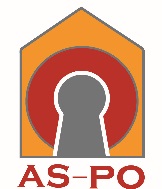 SMLOUVA O DÍLOArmádní Servisní, příspěvková organizacese sídlem: Podbabská 1589/1, 160 00, Praha 6 - Dejvicezastoupena: Ing. Martinem Lehkým, ředitelem IČO: 60460580DIČ: CZ60460580zapsaná v obchodním rejstříku vedeném u Městského soudu v Praze pod sp. zn. PR1342bankovní spojení: XXX, číslo účtu: XXXID datové schránky: dugmkm6zástupce ve věcech smluvních:	Ing. Martin Lehký, XXX	zástupce ve věcech technických: XXX                                                 XXXna straně jedné jako objednatel (dále jako „objednatel”)a Sdružení "Společnost Intermont - Energylink“Vedoucí společníkIntermont, Opatrný, s.r.o.IČO: 49900854	DIČ: CZ49900854	se sídlem: Mostecká 1973, 431 11 Jirkovzapsaná v obchodním rejstříku vedeném Krajským soudem v Ústí nad Labem, oddíl C, vložka 5877bankovní spojení: XXX číslo účtu: XXXzástupce ve věcech smluvních: XXX XXXzástupce ve věcech technických: XXXna straně druhé jako zhotovitel Druhý společníkEnergylink s.r.o.IČO: 05868513	DIČ: CZ05868513	se sídlem: Běchovická 701/26, 100 00, Praha 10 - Strašnicezapsaná v obchodním rejstříku vedená u Městského soudu v Praze, C 272160bankovní spojení: XXXčíslo účtu: XXX zástupce ve věcech smluvních: XXXzástupce ve věcech technických: XXXna straně druhé jako zhotovitel(dále jako „zhotovitel“)(objednatel a zhotovitel dále společně též jako „smluvní strany“ nebo každý samostatně též jako „smluvní strana“)uzavřeli níže uvedeného dne, měsíce a roku, v souladu s ustanoveními § 2586 an. zákona č. 89/2012 Sb., občanského zákoníku (dále jen „občanský zákoník“) tuto smlouvu o dílo (dále jen „smlouva“):PreambuleTato smlouva vychází a je plně v souladu se zadávacími podmínkami, zadávací dokumentací a nabídkou dodavatele v zadávacím řízení k plnění předmětu zakázky, jež předcházelo uzavření této smlouvy. Dodavatel je ekvivalentním pojmem pro vybraného dodavatele či zhotovitele díla. Pokud je dále použito termínu zakázka či veřejná zakázka, tento pojem je plně ekvivalentní pojmu dílo. Předmět plnění zakázky je totožný a plně odpovídá vymezení předmětu díla. Podmínky platné pro plnění zakázky jsou totožné a plně odpovídají podmínkám pro plnění předmětu díla. Kromě ustanovení obsažených v této smlouvě je zhotovitel při plnění předmětu díla vázán podmínkami stavebního povolení, zadávacími podmínkami a nabídkou vybraného dodavatele ze zadávacího řízení, které předcházelo uzavření této smlouvy. Vzhledem k tomu, že:zhotovitel je držitelem příslušných živnostenských oprávnění potřebných k provedení díla a má řádné vybavení, zkušenosti a schopnosti, aby řádně a včas provedl dílo dle této smlouvy a je tak způsobilý závazky vyplývající z této smlouvy splnit,nabídka zhotovitele podaná v rámci zadávacího řízení veřejné zakázky s názvem „Praha, Rooseveltova 23 - rekonstrukce VS a topného systému hlavní budovy VZÚ - realizace“ byla vybrána zadavatelem, jímž je objednatel, jakožto nabídka ekonomicky nejvýhodnější, zhotovitel prohlašuje, že je schopný dílo dle této smlouvy provést v souladu s touto smlouvou, za sjednanou cenu a že si je vědom skutečnosti, že objednatel má značný zájem na dokončení díla, které je předmětem této smlouvy, v čase a kvalitě dle této smlouvy;dohodli se objednatel a zhotovitel na následujícím znění smluvních podmínek: Článek 1Předmět smlouvyZhotovitel se touto smlouvou zavazuje provést pro objednatele řádně a včas, na svůj náklad a na své nebezpečí sjednané dílo dle článku 2 této smlouvy a objednatel se zavazuje za provedené dílo zaplatit zhotoviteli cenu ve výši a za podmínek sjednaných v této smlouvě.Zhotovitel splní závazek založený touto smlouvou tím, že řádně a včas provede předmět díla dle této smlouvy a splní ostatní povinnosti vyplývající z této smlouvy.Článek 2Specifikace díla2.1.	Předmětem díla je rekonstrukce parní výměníkové stanice, nízkotlakého parního vytápění a parních výměníků vzduchotechnických jednotek hlavní budovy Hlavní velitelství Vojenské policie, Rooseveltova 620/23, 160 00 Praha 6 – Bubeneč, a to dle projektové dokumentace, která tvoří přílohu této smlouvy (dále jako „projektová dokumentace“). 2.2.	Součástí předmětu díla dle této smlouvy jsou zejména tyto stěžejní činnosti: provedení stavebních a montážních prací, které spočívají v rekonstrukci parní výměníkové stanice, nízkotlakého parního vytápění a parních výměníků vzduchotechnických jednotek hlavní budovy Hlavní velitelství Vojenské policie, Rooseveltova 620/23, 160 00 Praha 6 – Bubeneč v souladu s podmínkami dle této smlouvy;provedení nezbytných dodávek a služeb souvisejících s předmětem plnění této smlouvy, tj. zejména výroba, dodávka, skladování, správa, zabudování a montáž veškerých dílů a materiálů a zařízení týkajících se předmětu díla dle této smlouvy;průběžný odvoz stavebního odpadu vzniklého při realizaci díla dle této smlouvy, zajištění jeho dočasného nebo trvalého uložení, resp. převzetí těchto odpadů do vlastnictví osobě oprávněné k jejich převzetí podle zákona č. 541/2020 Sb., o odpadech, v platném znění, není-li touto osobou přímo zhotovitel; provedení závěrečného úklidu a uvedení ploch do původního stavu; zajištění bezpečnosti všech osob, chodců a vozidel na staveništi a v okolí staveniště, dodržování bezpečnostních předpisů, zohlednění bezpečnostních a provozních hygienických požadavků; případné dopravní značení včetně jeho projednání; zřízení, rozvody, spotřeba a provoz přípojek médií a energií během provádění předmětu díla dle této smlouvy; zřízení, odstranění a ostraha staveniště, včetně zajištění přístupu k jednotlivým úsekům stavby za účelem provádění a uvedení do původního stavu po dokončení stavby, včetně úhrady za případné dočasné a trvalé skládky; zhotovení geometrických plánů pro vklady věcných břemen, vyřízení patřičných výkopových povolení, dopravně inženýrských opatření a rozhodnutí, vyřízení vyjádření všech dotčených orgánů/správců sítí; zhotovení projektové dokumentace skutečného provedení díla, a to ve 3 písemných vyhotoveních v listinné podobě a v digitální formě na datovém nosiči;zajištění certifikátů jednotlivých výrobků a materiálů použitých ve stavebních konstrukcích a systémech včetně návodů k užívání; geometrické zaměření skutečného provedení díla, které bude provedeno a ověřeno oprávněným zeměměřickým inženýrem podle zákona č. 200/1994 Sb., a to ve 3 písemných vyhotoveních a v digitální formě;provedení všech předepsaných zkoušek, revizí, vystavení nutných protokolů, atestů, případně jiných právních nebo technických dokladů, jimiž bude prokázáno dosažení předepsané kvality a předepsaných technických parametrů předmětu díla dle této smlouvy.2.3.	Součástí předmětu díla dle této smlouvy jsou rovněž tyto související činnosti:zhotovitel bude průběžně pořizovat fotodokumentaci postupu provádění stavby, kterou předá objednateli na CD/DVD při předání ukončeného předmětu díla dle této smlouvy; fotodokumentaci bude zhotovitel průběžně pořizovat a odevzdá při předání díla v elektronické formě na CD či DVD nosiči, jejímž obsahem budou fotografie o stavu a průběhu jednotlivých stěžejních bodů průběhu realizace díla; zajištění všech nezbytných průzkumů nutných pro řádné provedení a dokončení předmětu díla dle této smlouvy;zajištění bezpečnosti práce a ochrany životního prostředí,projednání a zajištění zvláštního užívání komunikací a veřejných ploch včetně úhrady poplatků a nájemného;koordinační činnost na stavbě;provádění denního úklidu pracoviště, průběžné odstraňování znečištění komunikací a škod na nich;provedení veškerých předepsaných zkoušek včetně vystavení dokladů o jejich provedení, doložení atestů, certifikátů, prohlášení o shodě apod. a jejich předání objednateli v 1 listinném vyhotovení a v 1 elektronickém vyhotovení (na nosiči CD/DVD);doklady o provedení předepsaných zkoušek, atesty, certifikáty, prohlášení o shodě bude zhotovitel zajišťovat v průběhu realizace předmětu díla dle této smlouvy, nejpozději však k termínu předání a převzetí předmětu díla dle této smlouvy; doklady bude zhotovitel archivovat, zajistí jejich kompletaci a předá je objednateli při předání a převzetí předmětu díla dle této smlouvy; zhotovitel dle potřeby doplní doklady pro kolaudační řízení;provedení individuálního vyzkoušení všech prvků a zařízení tvořících předmět plnění včetně vyhotovení protokolů v českém jazyce v 1 listinném vyhotovení a v 1 elektronickém vyhotovení (na nosiči CD/DVD), protokoly bude zhotovitel předávat průběžně technickému dozoru stavebníka; po dokončení předmětu díla dle této smlouvy, před jeho předáním a převzetím, provede zhotovitel komplexní vyzkoušení předmětu díla dle této smlouvy podle projektové dokumentace; podmínky provedení komplexního vyzkoušení zpracuje zhotovitel písemně před zahájením komplexního vyzkoušení a předá je technickému dozoru stavebníka, který bude provádět kontrolu provedení komplexního vyzkoušení; po dokončení komplexního vyzkoušení, nejpozději ke dni předání a převzetí předmětu díla dle této smlouvy, zpracuje zhotovitel protokol o komplexním vyzkoušení předmětu díla dle této smlouvy, který musí potvrdit technický dozor stavebníka; vypracování řádů pro bezvadné provozování předmětu díla dle této smlouvy, resp. jeho dílčích částí, návodů k obsluze, návodů na provoz a údržbu předmětu díla dle této smlouvy, resp. jeho dílčích částí a dokumentace údržby, vše v českém jazyce ve 3 vyhotoveních, z toho 1 v editovatelné datové formě ve formátu .doc/.docx (na CD/DVD);nejpozději k termínu předání a převzetí předmětu díla dle této smlouvy zpracuje zhotovitel návod na provoz a údržbu předmětu díla dle této smlouvy, návody k obsluze a dokumentaci údržby předmětu díla dle této smlouvy, v návodu na provoz a údržbu předmětu díla dle této smlouvy budou uvedeny podmínky, při jejichž dodržení bude předmět díla dle této smlouvy objednatelem správně užíván; vybavení stavby podle požárně bezpečnostního řešení;celkový úklid před započetím realizace předmětu díla dle této smlouvy zahrnuje kompletní a úplné vyčistění stavby, staveniště a okolí staveniště, včetně likvidace odpadu, v rozsahu, který umožní okamžité započetí prací bez provádění jakéhokoliv dalšího úklidu ze strany objednatele; celkový úklid stavby, staveniště a okolí staveniště před předáním a převzetím předmětu díla dle této smlouvy;součástí úklidu je i úklid okolních ploch a komunikací a uvedení okolí stavby do stavu podle projektu (pokud je okolí stavby projektem řešeno) nebo do stavu před zahájením realizace (u ploch a komunikací, které nejsou projektem řešeny); celkový úklid po ukončení realizace předmětu díla dle této smlouvy zahrnuje kompletní a úplné vyčistění stavby, staveniště a okolí staveniště před předáním a převzetím a to v takovém rozsahu, který umožní okamžité užívání bez provádění jakéhokoliv dalšího úklidu ze strany objednatele; provedení zaškolení obsluh u všech částí předmětu díla dle této smlouvy, které budou obsluhovány pracovníky objednatele;objednatel na vyžádání zhotovitele stanoví ve spolupráci s budoucím provozovatelem písemně jmenovitý seznam osob, které mají být zaškoleny pro jednotlivé části předmětu díla dle této smlouvy; zhotovitel před předáním a převzetím provede zaškolení těchto osob a to tak, že je podrobně seznámí s podmínkami provozu a údržby jednotlivých částí předmětu díla dle této smlouvy a upozorní je na příslušnou část návodu na provoz a údržbu předmětu díla dle této smlouvy; o zaškolení jednotlivých osob objednatele doloží zhotovitel při předání a převzetí předmětu díla dle této smlouvy protokoly o zaškolení osob;spolupráce s koordinátorem bezpečnosti a ochrany zdraví při práci na staveništi objednatele, dodržování plánu bezpečnosti a ochrany zdraví při práci na staveništi, koordinátor nenahrazuje v žádném případě práci odpovědného pracovníka zhotovitele stavby. 2.4.	Dle dohody smluvních stran je předmětem díla provedení všech činností, prací a dodávek obsažených v projektové dokumentaci, včetně výkazu výměr, nebo v zadávacích podmínkách veřejné zakázky (dále také jako „výchozí dokumenty“), které tvoří nedílnou součást této smlouvy, a to bez ohledu na to, ve kterém z těchto výchozích dokumentů jsou uvedeny, resp. z kterého z nich vyplývají. Předmětem díla jsou rovněž činnosti, práce a dodávky, které nejsou ve výchozích dokumentech obsaženy, ale o kterých zhotovitel věděl, nebo podle svých odborných znalostí a zkušeností vědět měl a/nebo mohl, že jsou k řádnému a kvalitnímu provedení díla dané povahy třeba, a to i s přihlédnutím ke standardní praxi při realizaci děl analogického charakteru. Tyto činnosti, práce a dodávky jsou specifikovány v článku 5 odst. 5.2. této smlouvy. 2.5.	Dílo bude provedeno v rozsahu, způsobem a v jakosti stanovené touto smlouvou, zejména všemi výchozími dokumenty včetně případných změn dodatků a doplňků sjednaných stranami nebo vyplývajících z rozhodnutí příslušných orgánů. Při zhotovení stavby bude zhotovitel postupovat rovněž v souladu s prováděcí projektovou dokumentací, odsouhlasenou objednatelem. 2.6.	Dokumentace skutečného provedení stavby bude zhotovena v souladu s touto smlouvou a bude věrně, jednoznačně a úplně zachycovat skutečné provedení dokončené stavby. Při provádění díla dle této smlouvy nesmí zhotovitel zvolit odchylné řešení od projektové dokumentace stavby bez písemné dohody s objednatelem ve formě dodatku k této smlouvě, zejména nesmí bez této dohody zvolit řešení, které by znamenalo navýšení ceny za dílo. Veškeré náklady spojené s porušením tohoto ustanovení nese zhotovitel. Není-li v této smlouvě uvedeno jinak, není zhotovitel oprávněn ani povinen provést jakoukoliv změnu díla bez písemné dohody s objednatelem ve formě písemného dodatku.2.7.	Součástí plnění zhotovitele dle této smlouvy a průkazem řádného provedení díla či jeho části je příp. organizace, provedení a doložení úspěšných výsledků potřebných individuálních, komplexních, garančních zkoušek díla. Provádění dohodnutých zkoušek díla či jeho části se řídí:	a) touto smlouvou, a	b) podmínkami stanovenými ČSN 	c) projektovou dokumentací 	d) obecně závaznými metodikami a doporučeními výrobců komponentů a technologií použitých při výstavbě, neodporují-li platným ČSN.2.8.	Smluvní strany se výslovně dohodly, že normy ČSN (rozumí se tím i ČSN EN), jejichž použití přichází v úvahu při provádění díla dle této smlouvy, budou pro realizaci daného díla považovat obě strany za závazné v plném rozsahu.2.9.	Součástí předmětu díla je i případné zpracování dokumentace dílenského zpracování neprefabrikovaných prvků stavební části díla, pokud v průběhu realizace díla vyvstane potřeba takovou to dokumentaci zpracovat k řádnému dokončení díla.2.10. 	Součástí předmětu díla je vypracování dokumentace skutečného provedení stavby dle ustanovení § 125 zákona č. 183/2006 Sb., o územním plánování a stavebním řádu (stavební zákon), v platném znění pozdějších předpisů (dále jako „stavební zákon“), v rozsahu a obsahu zpracování dle ustanovení § 4 vyhlášky č. 499/2006 Sb., o dokumentaci staveb a následně dle přílohy č. 7 této vyhlášky. 2.11.	Součástí předmětu díla budou soubory pořízené fotodokumentace o stavu stavby před jejím zahájením, průběhu a postupu jednotlivých stavebních prací. 2.12.	Bude-li objednatel požadovat po zhotoviteli provedení dalších prací a výkonů nad rámec díla dle projektové dokumentace (tzv. vícepráce), budou tyto práce a dodávky oceněny podle jednotkových cen uvedených v položkových rozpočtech v nabídce zhotovitele a pokud se tyto práce a dodávky v položkových rozpočtech nevyskytují, pak jednotkovými cenami ÚRS Praha a.s. vydanými v období realizace těchto prací a dodávek. Pokud nelze využít pro ocenění těchto prací a dodávek jednotkových cen ÚRS Praha a.s. vydaných v období realizace těchto prací a dodávek, bude výše ceny těchto prací a dodávek stanovena smluvními stranami jako cena v místě a čase obvyklá. Právo na jejich úhradu vzniká zhotoviteli až po uzavření příslušného dodatku ke smlouvě. Vždy však bude postupováno v souladu se zákonem č. 134/2016 Sb., o zadávání veřejných zakázek, ve znění pozdějších předpisů.2.13.	Bez předchozího písemného souhlasu objednatele nesmí být použity jiné materiály, technologie nebo změny oproti projektové dokumentaci. Technické standardy použitých materiálů jsou uvedeny v projektové dokumentaci. Současně se zhotovitel zavazuje a ručí za to, že při realizaci díla nepoužije žádný materiál, o kterém je v době užití známo, že je škodlivý. Pokud tak zhotovitel učiní, je povinen na písemné vyzvání objednatele provést okamžitě nápravu. Veškeré náklady s tím spojené nese zhotovitel.2.14.	Zhotovitel potvrzuje, že se v plném rozsahu seznámil s rozsahem a povahou díla, že jsou mu známy veškeré technické, kvalitativní a jiné podmínky nezbytné k realizaci díla a že disponuje takovými kapacitami a odbornými znalostmi, které jsou k provedení díla nezbytné a v době zahájení a poté i v době plnění díla je jeho odbornost a kvalifikace v souladu s kvalifikačními předpoklady, které zhotovitel prokazoval jako dodavatel v zadávacím řízení, jež předcházelo uzavření této smlouvy.2.15.		Zhotovitel potvrzuje, že 1 paré kompletní projektové dokumentace v tištěné podobě a 1 vyhotovení v elektronické podobě převzal při podpisu této smlouvy.Článek 3Doba plnění3.1.	Zhotovitel zahájí práce na realizaci předmětu díla po podpisu této smlouvy a po převzetí staveniště. Objednatel se zavazuje, že předá staveniště zhotoviteli na základě písemné výzvy objednatele k zahájení stavebních prací a k převzetí staveniště zhotovitelem, adresované zástupci zhotovitele. Předání staveniště proběhne nejpozději do pěti pracovních dní ode dne doručení výzvy objednatele k zahájení stavebních prací a k předání staveniště zhotoviteli. Zhotovitel se zavazuje zahájit dílo do pěti pracovních dnů od data předání staveniště objednatelem a převzetí staveniště zhotovitelem. Zhotovitel se zavazuje dílo řádně provést, ukončit a předat ve lhůtě nejdéle do 99 kalendářních dní ode dne předání staveniště (dílčí limitní termín); kolaudační souhlas s užíváním díla zhotovitel zajistí ve lhůtě 35 kalendářních dní ode dne řádného dokončení díla bez kolaudace (finální limitní termín).3.2.	Zhotovitel splní svou povinnost provést dílo jeho řádným ukončením a protokolárním předáním díla zhotovitelem a převzetím díla objednatelem v souladu s čl. 12 této smlouvy. Předání a převzetí díla proběhne za součinnosti zhotovitele a objednatele bez zbytečného odkladu poté, kdy zhotovitel dílo řádně ukončí. Dílo se považuje za řádně ukončené, bude-li provedeno v souladu s touto smlouvou a budou-li k němu ze strany zhotovitele poskytnuta další plnění dle této smlouvy, zejména dojde-li k předání a převzetí příslušné dokumentace k dílu a dalších dokladů vyžadovaných touto smlouvou v průběhu provádění díla či při jeho předání anebo v návaznosti na jeho předání.Podrobný harmonogram výstavby tvoří jako příloha nedílnou součást této smlouvy.3.4. 	Smluvní strany se dohodly, že dílo bude provedeno jako celek v souladu s touto smlouvou. Objednatel si vyhrazuje právo odsouhlasit veškeré postupy prací a terénní úpravy. 3.5. 	Smluvní strany se dohodly, že celková doba provedení díla se prodlouží o dobu, po kterou nemohlo být dílo prováděno v důsledků okolností vylučujících odpovědnost ve smyslu ustanovení § 2894 a násl. občanského zákoníku. Odpovědnost nevylučuje překážka, která vznikla v době, kdy již byl zhotovitel v prodlení s plněním své povinnosti, nebo vznikla v důsledku hospodářských či organizačních poměrů zhotovitele. 3.6.	Před dobou sjednanou pro předání a převzetí díla dle této smlouvy není objednatel povinen od zhotovitele dílo převzít.3.7.	Zhotovitel potvrzuje, že veškeré sjednané lhůty jsou přiměřené a dostatečné pro řádné splnění jeho povinností vyplývajících z této smlouvy. V případě, že tato smlouva nestanoví zhotoviteli pro splnění nějaké povinnosti konkrétní lhůtu, je zhotovitel povinen takovou povinnost splnit bez zbytečného odkladu v závislosti na tom, ke kterému plnění podle této smlouvy se příslušná povinnost vztahuje. 3.8.	Během jakéhokoliv přerušení provádění díla nebo jeho části podle této smlouvy je zhotovitel povinen v rozsahu stanovaném objednatelem, jinak v nezbytném rozsahu, zajistit ochranu pozastaveného díla proti zničení, ztrátě nebo poškození, jakož i skladování věcí a materiálu opatřeného k provedení díla. Zhotovitel je dále povinen provést opatření k zamezení nebo minimalizaci škody, která by pozastavením provádění díla mohla vzniknout (konzervace díla, opatření před propadnutím lhůt poskytnutých státní správou atd.), přičemž o zamýšlených opatřeních je zhotovitel povinen objednatele předem informovat. Článek 4Místo plněníMístem plnění se rozumí hlavní budova Hlavního velitelství Vojenské policie, Rooseveltova 620/23, 160 00 Praha 6 – Bubeneč, blíže specifikováno v projektové dokumentaci, která je přílohou této smlouvy, a dále sídlo objednatele, kde dojde k předání dokumentace zpracované zhotovitelem na základě této smlouvy.Článek 5Cena za dílo, platební podmínky5.1.	Smluvní strany se dohodly na této celkové výši ceny za dílo:Celková cena bez DPH 29 851 291,28 Kč (slovy: dvacet devět milionů osm set padesát jedna tisíc dvě stě devadesát jedna korun českých dvacet osm haléřů)DPH 21 % ve výši 6 268 771,17 Kč (slovy: šest milionů dvě stě šedesát osm tisíc sedm set sedmdesát jedna korun českých sedmnáct haléřů)Celková cena včetně DPH ve výši 36 120 062, 45 Kč (slovy: třicet šest milionů jedno sto dvacet tisíc šedesát dva korun českých čtyřicet pět haléřů),(dále též „Cena za provedení díla“);5.2.	DPH bude vyměřena podle zákona č. 235/2004 Sb., o dani z přidané hodnoty, v platném 	znění, tedy v případě plátců DPH v režimu přenesené daňové povinnosti.5.3.	Ceny uvedené zhotovitelem v položkovém rozpočtu musí obsahovat všechny náklady související se zhotovením díla, vedlejší náklady související s umístěním stavby, zařízením staveniště a také ostatní náklady související s plněním zadávacích podmínek veřejné zakázky. V ceně za provedení díla jsou zahrnuty veškeré náklady zhotovitele, které při plnění svého závazku dle této smlouvy nebo v souvislosti s tím vynaloží, a to nejen náklady, které jsou uvedeny ve výchozích dokumentech předaných objednatelem, ale i náklady, jejichž vynaložení musí zhotovitel z titulu své odbornosti předpokládat, a to i na základě zkušeností s prováděním podobných staveb. Jedná se zejména o náklady na pořízení všech věcí potřebných k provedení díla, dopravu na místo plnění vč. vykládky, skladování, manipulační a zdvihací techniky a přesunů hmot, zařízení staveniště a jeho zabezpečení, hygienické zázemí pro pracovníky a dodavatele, úklid průběžný a konečný úklid staveniště vč. zhotovené stavby, veškerou dokumentaci pro provedení díla (dílenské, výrobní, technologické a pracovní postupy apod.), zhotovení dokumentace skutečného provedení, předepsaných či sjednaných zkoušek, revizí, předání atestů, osvědčení, prohlášení o shodě, revizních protokolů a dalších dokumentů nutných ke kolaudaci stavby. Dále se jedná zejména o náklady na cla, režie, mzdy, sociální pojištění, pojištění dle smlouvy, dopravní značení, zajištění bezpečnosti práce a protipožárních opatření apod. a další náklady spojené s plněním podmínek dle rozhodnutí příslušných správních orgánů nebo dle obecně závazných platných předpisů.5.4.	Objednatelem nebudou na cenu za provedení díla poskytována jakákoli plnění (zálohy) před zahájením provádění díla. Obě smluvní strany se vzájemně dohodly, že dílčím zdanitelným plněním jsou práce skutečně provedené v příslušném měsíci a za datum uskutečnění dílčího zdanitelného plnění je den podepsání zjišťovacího protokolu – soupis prací a dodávek. 5.5.	Po ukončení každého kalendářního měsíce předá zhotovitel objednateli daňový doklad, k němuž musí být připojen zjišťovací protokol – soupis prací a dodávek provedených v daném měsíci, v členění po položkách dle výkazu výměr, oceněný v souladu se smlouvou, odsouhlasený technickým dozorem objednatele. Bez tohoto soupisu je faktura neúplná. Zhotovitel je oprávněn účtovat daňovým dokladem za příslušné období pouze práce a dodávky v rozsahu odsouhlaseném technickým dozorem. Cenu neodsouhlasených prací a dodávek je zhotovitel oprávněn účtovat jen po dohodě s objednatelem, jinak na základě pravomocného soudního rozhodnutí, které potvrdí jeho nárok. 5.6.	Cena díla bude tedy hrazena průběžně na základě měsíčních faktur, s výjimkou objektivně odůvodněných případů. Daňový doklad bude obsahovat pojmové náležitosti daňového dokladu stanovené zákonem č. 235/2004 Sb., o dani z přidané hodnoty, ve znění pozdějších předpisů, a zákonem č. 563/1991 Sb., o účetnictví, ve znění pozdějších předpisů. Každá faktura bude osahovat rovněž název a číslo projektu. V případě, že daňový doklad nebude obsahovat správné údaje či bude neúplný, je objednatel oprávněn daňový doklad vrátit zhotoviteli. Zhotovitel je povinen takový daňový doklad opravit, event. vystavit nový daňový doklad – lhůta splatnosti počíná v takovém případě běžet ode dne doručení opraveného či nově vystaveného dokladu objednateli. 5.7.	Zhotovitel se zavazuje vystavovat a zasílat objednateli faktury v elektronické podobě. E-mailová adresa pro zasílání faktur je: fakturace@as-po.cz. Není-li dohodnuto jinak, je splatnost daňových dokladů smluvními stranami dohodnuta na 30 kalendářních dní ode dne řádného předání faktury zhotovitelem objednateli. Daňový doklad se považuje za řádně a včas zaplacený, bude-li poslední den této lhůty účtovaná částka ve výši odsouhlasené objednatelem odepsána z účtu ve prospěch účtu zhotovitele, uvedeného v záhlaví této smlouvy.5.8.	Cena za provedení díla je sjednána jako nejvýše přípustná a může být překročena v případě změny sazby DPH. Zhotovitel má rovněž nárok na zaplacení ceny za dílo nad rámec ceny sjednané při uzavření této smlouvy při současném splnění těchto podmínek: i) bude se jednat o navýšení z titulu plnění, které prokazatelně přesahuje rámec rozsahu a způsobu provedení předmětu díla sjednaný při uzavření smlouvy, které v době uzavření smlouvy nebylo obsaženo ve výchozích dokumentech ani z nich nevyplývalo a jeho potřebu nemohl zhotovitel zjistit ani při vynaložení odborné péče při prověřování vhodnosti těchto výchozích dokumentů a při tvorbě nabídkové ceny (dále jen „vícepráce“) a ii) současně se na provedení takového plnění a jeho ceně zhotovitel dohodne s objednatelem ve formě písemného dodatku, není-li v této smlouvě stanoveno jinak. Překročení smluvní ceny je dále možné v případě, že objednatel bude nucen z objektivních důvodů požadovat změnu v množství nebo kvalitě prací uvedených ve výchozích dokumentech, majících vliv na výši smluvené ceny.5.9.	Zhotoviteli zaniká jakýkoliv nárok na zvýšení ceny, jestliže písemně neoznámí nutnost jejího překročení a výši požadovaného zvýšení ceny bez zbytečného odkladu poté, kdy se ukázalo, že je zvýšení ceny nevyhnutelné. Samotné toto písemné oznámení však nezakládá právo zhotovitele na zvýšení ceny, které je možné pouze za podmínek daných touto smlouvou.5.10.	Jestliže nutnost provedení určitých prací vyplyne z rozhodnutí či jiného úkonu orgánu státního stavebního dohledu, příp. jinými orgány příslušnými ke kontrole staveb či jinými okolnostmi smluvními stranami nepředvídanými, rozhodnutími, resp. vyjádřeními veřejnoprávních orgánů, či změny předpisů a ČSN (EN) nebo z jiného důvodu, který nemůže objednatel ovlivnit, zavazuje se zhotovitel tyto práce provést na základě písemného pokynu objednatele. 5.11.	Případná změna závazku ze smlouvy musí být provedena v souladu s ustanovením § 222 zákona č. 134/2016 Sb., o zadávání veřejných zakázek, ve znění pozdějších předpisů.5.12.	Smluvní strany se dohodly, že množství určité položky, jež bude potřebné pro uskutečnění plnění dle této smlouvy, je ve výkazu výměr stanoveno jako maximální. Pokud zhotovitel použije při provádění díla menší množství určité položky, bude příslušným způsobem snížena cena díla. Pokud však bude pro řádné provedení díla nezbytné použít větší množství určité položky, než jak stanoví výkaz výměr, bude taková situace řešena v souladu se zákonem č. 134/2016 Sb., o zadávání veřejných zakázek, ve znění pozdějších předpisů. Zhotovitel se zavazuje, že pokud bude objednatelem vyzván k podání nabídky na dodání potřebného dodatečného množství určité položky výkazu výměr, podá ve stanovené lhůtě řádnou nabídku, přičemž nabídková cena bude vycházet z jednotkových cen nabídnutých v rámci původního zadávacího řízení, na jehož základě je uzavřena tato smlouva.5.13. 	Cena díla obsahuje předpokládaný vývoj cen vstupních nákladů a předpokládané zvýšení ceny v závislosti na čase plnění, a to až do termínu dokončení díla sjednaného v této smlouvě.5.14.	Změna ceny díla je možná pouze při vzniku následujících okolností:5.14.1. víceprací – objednatel je oprávněn rozšířit rozsah předmětu díla. Zhotovitel provede práce, služby nebo dodávky, které nejsou zahrnuté v předmětu díla ani jejich cena v ceně díla a zhotovitel se dohodl s objednatelem na jejich provedení (vyžádané vícepráce). Zhotovitel v takovém případě zpracuje přehledný seznam víceprací ve formě soupisu stavebních prací, služeb a dodávek včetně výkazu výměr, oceněného podle jednotkových cen z položkového rozpočtu díla, který odsouhlasí se zástupcem objednatele. Zhotovitel je na základě tohoto seznamu povinen pro vícepráce zpracovat změnový list a před provedením dohodnutých prací, služeb nebo dodávek změnový list projednat a schválit zástupcem objednatele. Vícepráce provedené zhotovitelem bez písemného souhlasu nebudou zhotoviteli uhrazeny a zhotovitel se zavazuje na výzvu zástupce objednatele takové vícepráce odstranit s výjimkou případů, kdy objednatel provedení takových víceprací dodatečně písemně schválí. K základním nákladům není zhotovitel oprávněn připočítat přirážku na podíl vedlejších rozpočtových nákladů.5.14.2.	méněprací – objednatel je oprávněn omezit rozsah předmětu díla. Zhotovitel neprovede práce, služby nebo dodávky, které jsou zahrnuté v předmětu díla a jejich cena v ceně díla a objednatel požaduje jejich neprovedení a vyjmutí z předmětu a ceny díla v odůvodněných případech. Zhotovitel v takovém případě zpracuje přehledný seznam méněprací ve formě soupisu stavebních prací, služeb a dodávek včetně výkazu výměr, oceněného podle jednotkových cen položkového rozpočtu díla, který odsouhlasí s objednatelem. Na základě tohoto seznamu je zhotovitel povinen pro méněpráce zpracovat změnový list a před provedením dohodnutých prací, služeb nebo dodávek změnový list projednat a schválit zástupcem objednatele. Při stanovení rozsahu a ocenění méněprací je zhotovitel povinen zohlednit také snížení odpovídajícího podílu všech ostatních nákladů u položek, jejichž provedení je ovlivněno nebo souvisí s předmětnými méněpracemi.5.14.3.	vícevýměr a méněvýměr – zjistí-li se, že skutečná množství prací, služeb a dodávek uvedená v soupisu stavebních prací, služeb a dodávek s výkazem výměr se liší od skutečného stavu (změna množství). 5.14.4. Při realizaci předmětu díla se vyskytnou nové skutečnosti, které nebyly v době podpisu této smlouvy známy a které zhotovitel nezavinil nebo nemohl prokazatelně předvídat a tyto skutečnosti mají prokazatelný vliv na cenu díla. Zhotovitel je povinen zpracovat písemný seznam těchto skutečností ve formě soupisu stavebních prací, dodávek a služeb včetně výkazu výměr, oceněného podle jednotkových cen z položkového rozpočtu díla, který odsouhlasí zástupce objednatele. 5.14.5.	Při realizaci předmětu díla se zjistí skutečnosti odlišné od dokumentace předané objednatelem a tyto skutečnosti mají prokazatelný vliv na cenu díla. Zhotovitel je povinen zpracovat písemný seznam těchto skutečností ve formě soupisu stavebních prací, dodávek a služeb včetně výkazu výměr, oceněného podle jednotkových cen z položkového rozpočtu díla, který odsouhlasí zástupce objednatele.5.15.	Veškeré možné změny ceny v návaznosti na možné změny a doplňky rozsahu předmětu díla musí být odsouhlaseny zástupcem objednatele oprávněným jednat ve věcech převzetí prací. 5.16.	Zhotovitel nemá právo domáhat se navýšení ceny díla z důvodů chyb nebo nedostatků v položkovém rozpočtu, pokud jsou tyto chyby důsledkem nepřesného nebo neúplného ocenění soupisu prací, dodávek a služeb včetně výkazu výměr zhotovitelem. 5.17.	Zhotovitel bude objednateli účtovat stavební práce za každý kalendářní měsíc na základě vzájemně odsouhlasených zjišťovacích protokolů a soupisů skutečně provedených prací a dodaných strojů, zařízení, konstrukcí apod. (dále jen „zjišťovací protokoly“). Tyto zjišťovací protokoly vypracuje zhotovitel nejpozději do 25. dne každého kalendářního měsíce. Prováděnými stavebními pracemi se rozumí veškeré provedené úkony na nedokončeném předmětu díla, a to i částečné, včetně prokazatelných nákladů uplatněných na plnění díla poddodavateli zhotovitele. Každá faktura musí obsahovat všechny náležitosti daňového dokladu. Součástí podkladů pro řádnou fakturaci bude u dílčí fakturace soupis provedených prací a zjišťovací protokol, u konečné fakturace i předávací protokol. Faktury za předcházející měsíc musejí být na adresu objednatele prokazatelně doručeny nejpozději do 5. dne měsíce následujícího. Objednatel je oprávněn faktury, které nebudou splňovat náležitosti daňového dokladu, jejichž věcný obsah nebude v souladu s potvrzeným soupisem provedených prací a dodávek nebo nebudou doručeny včas, vrátit zhotoviteli k opravě s vyznačením důvodu vrácení.  Zhotovitel je povinen vystavit novou fakturu. Lhůta splatnosti běží v tomto případě ode dne doručení nové, řádně vystavené faktury.5.18. 	Fakturace bude probíhat formou měsíčních faktur pouze za ucelené dokončené technologické / stavební celky, až do výše 80 % ceny díla. Zbylých 20 % ceny díla bude rozděleno na dvě poloviny a dodavatel je bude oprávněn fakturovat až po převzetí díla bez vad a nedodělků zadavatelem (10 % ceny díla) a následně po kolaudaci (zbylých 10 % ceny díla).5.19.	Veškeré provedené práce a dodávky zhotovitel postupně fakturuje až do výše celkové smluvní ceny díla. Objednatel zhotoviteli uhradí celou cenu díla za předpokladu převzetí díla, které nebude mít vady bránící jeho řádnému užívání.5.20.	V případě změn u prací, které jsou obsaženy v položkovém rozpočtu, bude změna ceny stanovena na základě jednotkové ceny dané práce v položkovém rozpočtu. V případě změn u prací, které nejsou v položkovém rozpočtu, bude změna ceny stanovena na základě příslušných jednotkových cenami ÚRS Praha a.s., vydanými v období realizace těchto prací a dodávek.Článek 6Součinnost smluvních stran6.1.	Smluvní strany se zavazují vyvinout veškeré úsilí k vytvoření potřebných podmínek pro realizaci díla podle podmínek stanovených touto smlouvou, které vyplývají z jejich smluvního postavení. To platí i v případech, kde to není výslovně stanoveno ustanovením této smlouvy o dílo. 6.2.	Pokud jsou kterékoli ze smluvních stran známy skutečnosti, které jí brání nebo budou bránit, aby dostála svým smluvním povinnostem, sdělí tuto skutečnost neprodleně písemně druhé smluvní straně. Smluvní strany se dále zavazují neprodleně odstranit v rámci svých možností všechny okolnosti, které jsou na jejich straně a které brání splnění jejich smluvních povinností.6.3.	Zhotovitel se zavazuje, že na základě skutečností zjištěných v průběhu plnění povinností dle této smlouvy navrhne a provede opatření směřující k dodržení podmínek stanovených touto smlouvou pro naplnění smlouvy, k ochraně objednatele před škodami, ztrátami a zbytečnými výdaji a že poskytne objednateli, zástupci objednatele jednajícímu ve věcech technických a jiným osobám zúčastněným na provádění díla veškeré potřebné doklady, konzultace, pomoc a jinou součinnost.Článek 7Prohlášení a závazky zhotovitele, oprávnění a závazky objednatele7.1.	Zhotovitel prohlašuje, že se plně seznámil s rozsahem a povahou díla, s místem provádění stavby, že jsou mu známy veškeré technické, kvalitativní a jiné podmínky provádění díla a že disponuje takovými kapacitami a odbornými znalostmi, které jsou pro řádné provedení díla nezbytné. Zhotovitel rovněž prohlašuje, že je v souladu s právními předpisy oprávněn provádět veškeré činnosti, které jsou předmětem této smlouvy, a že je k nim plně odborně způsobilý a dostatečně materiálově i technicky vybavený. Zhotovitel dále potvrzuje, že prověřil podklady a příkazy, které obdržel od objednatele, do uzavření této smlouvy, že je shledal vhodnými, že sjednané podmínky pro provádění díla včetně ceny a doby provedení zohledňují všechny vpředu uvedené podmínky a okolnosti. Jestliže se později v průběhu provádění díla bude zhotovitel dovolávat nevhodnosti příkazů nebo věcí předaných objednatelem, bylo pro tento případ dohodnuto, že je povinen prokázat že tuto nevhodnost nemohl zjistit do uzavření smlouvy, jinak odpovídá za vady díla způsobené nevhodností, jako kdyby nesplnil povinnost na nevhodnost upozornit ve smyslu ustanovení § 2594 občanského zákoníku.7.2.	Zhotovitel se zavazuje, že objednateli bezodkladně po vzniku takové skutečnosti písemně oznámí:(a)	jestliže bude zahájeno insolvenční řízení dle zákona č. 182/2006 Sb., o úpadku a způsobech jeho řešení (dále jen „insolvenční zákon“), jehož předmětem bude úpadek nebo hrozící úpadek zhotovitele; a/nebo(b) 	vstup zhotovitele do likvidace; a/nebo(c)	změny v majetkové struktuře zhotovitele, s výjimkou změny majetkové struktury, která představuje běžný obchodní styk; a/nebo(d)	rozhodnutí o provedení přeměny zhotovitele, zejména fúzí, převodem jmění na společníka či rozdělením, provedení změny právní formy dlužníka či provedení jiných organizačních změn; a/nebo(e)	omezení či ukončení výkonu činnosti zhotovitele, která bezprostředně souvisí s předmětem této smlouvy; a/nebo (f) 	všechny skutečnosti, které by mohly mít vliv na přechod či vypořádání závazků zhotovitele vůči objednateli vyplývajících z této smlouvy či s touto smlouvou souvisejících; a/nebo(g) 	rozhodnutí o zrušení zhotovitele.V případě porušení oznamovací povinnosti dle tohoto ustanovení je objednatel oprávněn od této smlouvy bez dalšího odstoupit.	7.3.	Objednatel je oprávněn:(a)	sám či prostřednictvím třetí osoby provádět cenovou kontrolu v průběhu provádění díla a uvádění dokončeného díla do provozu a kontrolu provádění závěrečného vyúčtování díla; všichni účastníci této smlouvy jsou povinni vytvářet dostatečné podmínky pro provádění cenové kontroly;(b)	sám či prostřednictvím třetí osoby vykonávat v místě provádění díla kontrolně-technický dozor objednatele a v jeho průběhu zejména sledovat, zda jsou práce prováděny dle projektu, technických norem a jiných právních předpisů a v souladu s rozhodnutím orgánů veřejné správy; na nedostatky při provádění díla upozorní zápisem ve stavebním deníku. Osoba vykonávající kontrolně-technický dozor je oprávněna dát pracovníkům zhotovitele příkaz k přerušení prací na provedení díla, je-li ohrožena bezpečnost prováděné stavby, život nebo zdraví osob pracujících na stavbě při provádění díla či třetích osob;(c)	stanovit organizaci kontrolních dnů tak, aby pravidelně sám nebo prostřednictvím třetí osoby vykonával v místě provádění díla kontrolně-technický dozor. 7.4.	Technický dozor u téže stavby nesmí provádět zhotovitel ani osoba s ním propojená; to neplatí, pokud technický dozor provádí sám objednatel. Osobou propojenou se rozumí osoba uvedená v ustanovení § 71 an. zákona č. 90/2012 o obchodních společnostech a družstvech (zákon o obchodních korporacích), ve znění pozdějších předpisů.7.5.	Zhotovitel je osobou povinnou spolupůsobit při výkonu finanční kontroly dle § 2 písm. e) zákona č. 320/2001 Sb., o finanční kontrole ve veřejné správě.7.6.	Další závazky zhotovitele:zhotovitel při provádění díla v rámci předaného staveniště zajistí vlastními opatřeními a prostředky sociální zařízení pro pracovníky vlastní i pracovníky poddodavatelů;zhotovitel se zavazuje, že zaplatí ve splatnosti oprávněné faktury poddodavatelů, které zhotovitel na provedení díla použil;zhotovitel zajišťuje dopravu, vykládku, nakládku a skladování materiálu, strojů, zařízení a věcí k provedení díla na vlastní náklady a nebezpečí;zhotovitel odpovídá za nakládání s odpady vzniklými v rámci jeho činnosti dle této smlouvy. Zhotovitel se zavazuje nakládat s těmito odpady v souladu s příslušnými právními předpisy. Likvidaci odpadů zajistí zhotovitel na své náklady. Zhotovitel objednateli předá při předání a převzetí hotového díla přehled o druzích a množství likvidovaných odpadů a doklady potvrzující způsob uložení nebo likvidace těchto odpadů;Zhotovitel zajistí na svůj náklad ostrahu staveniště, jeho zabezpečení proti neoprávněnému vstupu třetích osob a neoprávněným zásahům a zajistí kontrolu osob vstupujících a odcházejících na/ze staveniště, vozidel vjíždějících a vyjíždějících na/ze staveniště a případně další bezpečnostní pokyny ze strany objednatele. 7.7. 	Zhotovitel se zavazuje poskytovat součinnost při vedení a průběžné aktualizaci seznamu všech poddodavatelů včetně jejich podílu na realizaci předmětu této smlouvy.7.8.	Ke dni podpisu této smlouvy o dílo předá objednatel zhotoviteli dokumentaci podle vyhlášky č. 169/2016 Sb., o stanovení rozsahu dokumentace veřejné zakázky na stavební práce a soupisu stavebních prací, dodávek a služeb s výkazem výměr, a zhotovitel tuto dokumentaci převezme. Objednatel odpovídá za správnost a úplnost předané dokumentace. Zhotovitel nenese odpovědnost za správnost a úplnost objednatelem předané dokumentace a zahrnutí případných vad této dokumentace do ceny díla. 7.9.	Vyplývá-li to ze zvláštních právních předpisů, je objednatel povinen jmenovat koordinátora bezpečnosti práce na staveništi. 7.10.	Zhotovitel je povinen umožnit výkon technického dozoru stavebníka a autorského dozoru projektanta, případně výkon činnosti koordinátora bezpečnosti a ochrany zdraví při práci na staveništi, stanoví-li to jiný právní předpis. 7.11.	Zhotovitel je povinen ověřit trasy a druhy inženýrských sítí vedoucích přes staveniště a nese odpovědnost za jejich neporušení. 7.12.	Zhotovitel je jako odborně způsobilá osoba povinen zkontrolovat technickou část předané dokumentace nejpozději před zahájením prací na příslušné části díla a upozornit objednatele bez zbytečného odkladu na zjištěné zjevné vady a nedostatky. Touto kontrolou není dotčena odpovědnost objednatele za správnost předané dokumentace. Případný soupis zjištěných vad a nedostatků předané dokumentace včetně návrhu na jejich odstranění a dopadem na předmět a cenu díla zhotovitel předá objednateli.7.13.	Zhotovitel se zavazuje k dodržování platných pracovněprávních předpisů včetně zákazu nelegálního zaměstnávání, předpisů vztahující se k pobytu cizinců v České republice, předpisů stanovících podmínky zdravotní způsobilosti zaměstnanců, předpisů vztahujících se k bezpečnosti a ochraně zdraví při práci na staveništi, požárních předpisů, hygienických předpisů, předpisů k ochraně životního prostředí včetně předpisů upravujících nakládání s odpady (především zákona č. 541/2020, o odpadech, v platném znění). Dále se zhotovitel zavazuje řádně a včas hradit své závazky vůči poddodavatelům a umožnit objednateli kontrolovat u zaměstnanců zhotovitele, podílejících se na realizaci díla dle této smlouvy, zda jsou odměňování v souladu s platnými právními předpisy. Zhotovitel dále zajistí, že všechny osoby podílející se na realizaci díla dle této smlouvy budou vybaveny osobními ochrannými pracovními pomůckami.7.14.	Je-li zhotovitel v prodlení s úhradou řádně provedených a vyfakturovaných prací poddodavateli, je objednatel oprávněn provést předmětnou úhradu dotčenému poddodavateli přímo; v takovém případě již předmětná platba nebude ze strany objednatele uhrazena zhotoviteli.7.15.	Zhotovitel bude při realizaci díla dle této smlouvy přednostně využívat malé či střední podniky jako poddodavatele a zavazuje se zajistit, že jak zhotovitel, tak jeho poddodavatelé budou při realizaci díla dle této smlouvy minimalizovat negativní dopady na životní prostředí. 7.16.	V případě, že to bude možné a účelné, využije zhotovitel při realizaci díla dle této smlouvy osoby znevýhodněné na trhu práce a/nebo osoby s trestní minulostí; možnost a účelnost takového postupu posoudí zhotovitel zejména s ohledem na charakter, rozsah a náročnost prací, které by toto osoby měly vykonávat, a rovněž s ohledem na dostupnost této pracovní síly na pracovním trhu. 7.17.	Zhotovitel se zavazuje předložit technickému dozoru stavebníka ke schválení technické listy instalovaných technologií před jejich objednáním.7.18.	Zhotovitel se dále zavazuje zajistit jednotné označení všech svých pracovníků, podílejících se na realizaci díla, označením jejich pracovního oděvu buď názvem stavební akce (projektu), nebo hlavního dodavatele. Článek 8Stavební deník a kontrolní dny8.1.	Zhotovitel se zavazuje ode dne předání staveniště objednatelem zhotoviteli vést stavební deník alespoň v jednom originále a dvou průpisech dle ustanovení § 157 zákona č. 183/2006 Sb., o územním plánování a stavebním řádu, ve znění pozdějších předpisů (dále jen „stavební zákon“). Na stavbě bude stavební deník vedený zhotovitelem, v němž budou zaznamenávány veškeré skutečnosti o průběhu všech prací, včetně prací podzhotovitelů (poddodavatelů). Do stavebního deníku bude zhotovitel zapisovat všechny skutečnosti stanovené stavebním zákonem a vyhláškou č. 499/2006 Sb., o dokumentaci staveb a současně všechny skutečnosti rozhodné pro plnění podmínek této smlouvy, změny harmonogramu postupu prací dle této smlouvy. Stavební deník bude uložen na staveništi a bude oběma stranám kdykoliv přístupný. Originál stavebního deníku předá zhotovitel při přejímacím řízení objednateli. Tímto ustanovením není dotčena povinnost zajistit vedení stavebního deníku v elektronické podobě podle § 152 odst. 6 stavebního zákona; stavební deník v elektronické formě povede zhotovitel, který jej předá při přejímacím řízení objednateli.8.2.	Zhotovitel je povinen uložit průpis denních záznamů ve stavebním deníku odděleně od originálu tak, aby byl k dispozici v případě ztráty či zničení originálu stavebního deníku. Stavební deník musí být uložen tak, aby byl vždy okamžitě k dispozici objednateli a orgánu státního stavebního dohledu.8.3.	Denní záznamy se do stavebního deníku zapisují tak, že se píší do knihy s očíslovanými listy jednak pevnými, jednak perforovanými pro dva oddělitelné průpisy. Perforované listy se očíslují shodně s listy pevnými. Denní záznamy oprávněná osoba zapisuje čitelně v den, kdy byly práce provedeny nebo kdy nastaly skutečnosti, které jsou předmětem zápisu. V denních záznamech nesmí být vynechána volná místa.8.4.	Zhotovitel se zavazuje na základě žádosti zástupce objednatele bezodkladně předávat objednateli úplné kopie zápisů ze stavebního deníku.8.5.	Zápisy v deníku nepředstavují ani nenahrazují dohody smluvních stran či zvláštní písemná prohlášení kterékoliv ze smluvních stran, která dle této smlouvy musí učinit a doručit druhé smluvní straně.8.6.	Smluvní strany se dohodly, že budou až do předání díla pravidelně svolávat za účelem provádění kontroly plnění této smlouvy kontrolní dny.8.7.	Zhotovitel je povinen při provádění vlastní stavby organizovat na staveništi nejméně 2x měsíčně kontrolní dny průběhu provádění díla za účasti oprávněného zástupce zhotovitele, objednatele a osoby vykonávající technický dozor, případně i projektanta vykonávajícího autorský dozor, pokud nebude s postupem prací dohodnuto jinak. 8.8.	Za objednatele i zhotovitele jsou povinni se účastnit kontrolních dnů zástupci, kteří jsou oprávněni rozhodovat ve věcech realizačních a technických při provádění díla. Osoba vykonávající technický dozor je oprávněná vyžádat si na jednotlivém kontrolním dni nebo dnech i přítomnost dalších osob ze strany zhotovitele, přičemž zhotovitel je povinen jejich účast na kontrolním dni zajistit.8.9.	Neodůvodněná neúčast pracovníků zhotovitele na kontrolním dni, jejichž účast je povinná nebo byla vyžádána, se považuje za porušení zhotovitele poskytovat součinnost.  8.10.	Z kontrolního dne bude pořízen písemný záznam, podepsaný zúčastněnými zástupci smluvních stran. Zjištěné nedostatky a vady při provádění vlastní stavby je zhotovitel povinen odstranit v termínu uvedeném v písemném záznamu z kontrolního dne. Datum konání prvního kontrolního dne bude dohodnut při předání staveniště a uveden v předávacím protokolu o předání staveniště a současně bude zaznamenáno ve stavebním deníku. Datum dalšího následujícího kontrolního dne bude vždy určeno v písemném zápise z proběhnuvšího kontrolního dne.8.11.	Zápisem z kontrolního dne nelze měnit ujednání této smlouvy. Dohodnuté termíny a ostatní ujednání podepsaná v zápisu z kontrolního dne jsou pro obě smluvní strany závazné, pokud nejsou v rozporu nebo nemění tuto smlouvu.    8.12.	Objednatel i zhotovitel jsou v odůvodněných případech oprávněni se obrátit na osobu vykonávající technický dozor s požadavkem, aby svolala mimořádný kontrolní den. Osoba vykonávající technický dozor v takovém případě svolá mimořádný kontrolní den nejpozději do 48 hodin od obdržení takového požadavku.Článek 9Staveniště a jeho zařízeníObjednatel protokolárně předá zhotoviteli staveniště na základě písemné výzvy; zhotovitel je povinen reagovat na písemnou výzvu objednatele a staveniště na základě této výzvy a dle podmínek uvedených v této smlouvě převzít. O předání staveniště objednatelem zhotoviteli bude sepsán písemný protokol, který bude vyhotoven ve dvou stejnopisech, z nichž každá smluvní strana obdrží po jednom stejnopise, a podepsán oprávněnými zástupci obou smluvních stran. Staveništěm se pro účely této smlouvy rozumí místo určené ke zhotovení díla, které je vymezeno v článku 4 odst. 4.1. této smlouvy, a projednané ve smyslu podmínek stavebního povolení a této smlouvy. Staveniště je vymezeno projektem organizace výstavby zpracovaným zhotovitelem. Při předání staveniště bude objednatelem určen způsob napojení na zdroj vody a elektřiny. Předání staveniště ze strany objednatele bude provedeno formou předání dokladů o staveništi. Dokladem o předání těchto dokumentů bude společný zápis o předání a převzetí staveniště. Zhotovitel se zavazuje zachovávat na staveništi čistotu a pořádek. Zhotovitel je povinen denně odstraňovat na své náklady odpady a nečistoty vzniklé z jeho činnosti či činností třetích osob na staveništi, technickými či jinými opatřeními zabraňovat jejich pronikání mimo staveniště. Zhotovitel se dále zavazuje dodržovat na staveništi pokyny požárního dozoru a dozoru bezpečnosti práce. V rozsahu tohoto závazku zajišťuje zhotovitel na své náklady zařízení staveniště, veškerou dopravu, skládku, případně mezideponii materiálu, a to i vytěženého, přičemž náklady s plněním tohoto závazku jsou zahrnuty v ceně díla.9.4.	Zhotovitel bude mít v průběhu realizace a dokončování předmětu díla na staveništi výhradní odpovědnost za:zajištění bezpečnosti všech osob oprávněných k pohybu na staveništi, udržování staveniště v uspořádaném stavu za účelem předcházení vzniku škod; azajištění veškerého osvětlení a zábran potřebných pro průběh prací, bezpečnostních a dopravních opatření pro ochranu staveniště, materiálů a techniky vnesené zhotovitelem na staveniště, jakož i odpovědnost za zajištění opatření pro zabezpečení bezpečnosti silničního provozu v souvislosti s omezeními spojenými s realizací díla a za osazení případného dopravního značení; aprovedení veškerých odpovídajících úkonů k ochraně životního prostředí na staveništi i mimo ně a k zabránění vzniku škod znečištěním, hlukem, nebo z jiných důvodů vyvolaných a způsobených provozní činností zhotovitele, likvidaci a uskladňování veškerého odpadu, vznikajícího při činnosti zhotovitele v souladu s právními předpisy.9.5.	Zhotovitel až do konečného předání staveniště po ukončení prací zodpovídá za bezpečné zajištění staveniště vůči okolnímu provozu a chodcům.9.6.	Zhotovitel po celou dobu realizace díla zodpovídá za řádné zabezpečení zařízení staveniště dle platných právních předpisů. Zhotovitel v plné míře zodpovídá za bezpečnost a ochranu zdraví všech osob v prostoru staveniště a zabezpečí jejich vybavení ochrannými pracovními pomůckami. Zhotovitel se zároveň zavazuje dodržovat hygienické předpisy. Zhotovitel se dále zavazuje zajistit, aby všichni pracovníci, včetně pracovníků poddodavatelů, splňovali pracovněprávní předpisy České republiky. Plnění těchto povinností jsou zástupci objednatele oprávněni kdykoliv kontrolovat.Zhotovitel zajišťuje přípravu staveniště, zařízení staveniště, včetně zajištění energií potřebných k provádění prací dle této smlouvy, na vlastní účet. Zhotovitel je povinen vybudovat, provozovat a následně odstranit zařízení staveniště. Na zařízení staveniště je zhotovitel povinen si obstarat veškerá potřebná stavební povolení, případně jiná úřední povolení, jsou-li vyžadována podle účinných právních předpisů, a předložit jejich kopii osobě vykonávající kontrolně-technický dozor do 5 dnů od nabytí právní moci takových povolení. Bez potřebných úředních povolení není zhotovitel oprávněn zařízení staveniště vybudovat, případně provozovat.Zhotovitel se zavazuje, bez předchozího písemného souhlasu objednatele, neumístit na staveniště, jeho zařízení či prostory se staveništěm související jakékoli reklamní zařízení, ať již vlastní či ve vlastnictví třetí osoby. Nejpozději do 10 kalendářních dní od ukončení přejímacího řízení bude staveniště vyklizeno a zařízení staveniště odstraněno a proveden závěrečný úklid místa provádění stavby včetně stavby samotné. Pozemky a komunikace dotčené výstavbou budou k tomuto dni uvedeny do původního stavu nebo do stavu dle podmínek stavebního povolení. Zařízení staveniště zabezpečuje zhotovitel v souladu se svými potřebami, dokumentací předanou objednatelem a s požadavky objednatele. Zhotovitel je povinen zajistit v rámci zařízení staveniště podmínky pro výkon funkce autorského dozoru projektanta a technického dozoru stavebníka, případně činnosti koordinátora bezpečnosti a ochrany zdraví při práci na staveništi, a to v přiměřeném rozsahu.Článek 10Podmínky provádění díla10.1.	Kvalita zhotovitelem uskutečněného plnění musí odpovídat veškerým požadavkům uvedeným v normách vztahujících se k plnění, zejména pak v ČSN, ČSN EN. Zhotovitel je povinen dodržet při provádění díla veškeré platné právní předpisy, jakož i všechny podmínky určené touto smlouvou. Dílo bude provedeno v souladu se stavebním zákonem a v souladu s předpisy souvisejícími. Zhotovitel je povinen zajistit, že na výrobky, které budou zabudovány do díla a na které se vztahuje ustanovení § 13 zákona č. 22/1997 Sb., o technických požadavcích na výrobky a o změně a doplnění některých zákonů, bude objednateli, nebo jím určené osobě, nebo k tomu příslušnému orgánu, předloženo zhotovitelem prohlášení o shodě. Práce a dodávky budou dále provedeny v souladu s českými hygienickými, protipožárními a bezpečnostními předpisy a dalšími souvisejícími předpisy.10.2.	Pro dílo použije zhotovitel jen materiály a výrobky nejvyšší kvality, tj. ty, které mají takové vlastnosti, aby po dobu předpokládané existence díla byla, při běžné údržbě, zaručena požadovaná mechanická pevnost a stabilita, požární bezpečnost, hygienické požadavky, ochrana zdraví a životního prostředí, bezpečnost při užívání, ochrana proti hluku, úspora energie.10.3.	Zhotovitel je povinen při provádění díla průběžně prověřovat vhodnost projektové dokumentace stavby a další dokumentace a dokumentů, podle kterých je dle této smlouvy vymezen předmět a rozsah díla a podle kterých je povinen dílo zhotovit, zejména prověřovat, zda jsou v souladu s platnými předpisy, vyhláškami, nařízeními, pravidly, regulacemi a normami, a to před započetím prací, výkonů a služeb na díle a je povinen neprodleně písemně o nevhodnosti dokumentů uvědomit objednatele. Pokud tuto povinnost nesplní, odpovídá za vady díla tím způsobené, je povinen uvést dílo na své náklady do souladu s platnými předpisy, vyhláškami, nařízeními, pravidly, regulacemi a normami a odpovídá v plném rozsahu rovněž za další důsledky porušení této povinnosti, včetně náhrady škody, která v důsledku opomenutí zhotovitele objednateli event. tímto vznikne. Stejným způsobem je zhotovitel povinen smluvně zavázat třetí osoby (své dodavatele), které v souladu se smlouvou použije ke splnění svého závazku. 10.4.	Zhotovitel se zavazuje, že zajistí provádění díla tak, aby provádění díla:v co nejmenší míře omezovalo užívání místa provádění díla vymezeného v článku 4 odst. 4.1. této smlouvy, veřejných prostranství či jiných okolních dotčených pozemků či staveb; aneobtěžovalo třetí osoby a okolní prostory zejména hlukem, pachem, emisemi, prachem, vibracemi, exhalacemi a zastíněním nad míru přiměřenou poměrům; anemělo nepříznivý vliv na životní prostředí, včetně minimalizace negativních vlivů na okolí výstavby; a bylo zabezpečeno pro činnost každé profese odborným dozorem zhotovitele, který bude garantovat dodržování technologických postupů. Totéž platí pro práce poddodavatelů. Odbornou úroveň realizovaného díla jako celku zabezpečí zhotovitel odpovědnou osobou, autorizovanou v těchto oborech: technologická zařízení staveb, technika prostředí staveb – specializace technická zařízení, technika prostředí staveb – specializace elektrotechnická zařízení, požární bezpečnost staveb ve smyslu zákona č. 360/1992 Sb., o výkonu povolání autorizovaných architektů a o výkonu povolání autorizovaných inženýrů a techniků činných ve výstavbě. Tato odpovědná osoba potvrdí stavební deník před zahájením prací na provedení díla a po dokončení díla otiskem svého autorizačního razítka a připojením vlastnoručního podpisu; azhotovitel zabezpečí, že práce na díle budou provádět pracovníci, kteří mají potřebnou kvalifikaci a odbornou způsobilost pro jimi prováděný druh prací. Zhotovitel poskytne na požádání objednateli doklady o kvalifikaci a způsobilosti osob, které využívá k plnění díla přímo nebo jako své poddodavatele. Pokud nebude takové osvědčení doloženo nebo bude objednatelem shledáno jako nedostatečné, musí zhotovitel na požádání objednatele takového pracovníka odvolat a nahradit ho pracovníkem, který výše uvedené požadavky splňuje.10.5.	Zhotovitel je povinen zajistit a financovat veškeré poddodavatelské práce a nese za ně záruku v plném rozsahu dle této smlouvy. Zhotovitel je povinen na písemnou výzvu objednatele předložit objednateli kdykoli v průběhu provádění díla písemný seznam všech svých poddodavatelů. Zhotovitel není oprávněn pověřit provedením díla ani jeho části jinou osobu, než uvedl v nabídce podané v rámci zadávacího řízení, jež předcházelo podpisu této smlouvy, bez předchozího písemného souhlasu objednatele. Zhotovitel není oprávněn změnit poddodavatele, prostřednictvím něhož prokazoval v zadávacím řízení veřejné zakázky kvalifikaci, bez předchozího písemného souhlasu objednatele. Ke změně poddodavatele, pomocí něhož prokazoval zhotovitel v zadávacím řízení předcházejícím uzavření této smlouvy kvalifikaci, může dojít jen ve výjimečných případech. Dojde-li ke změně poddodavatele, prostřednictvím nějž prokazoval zhotovitel v zadávacím řízení kvalifikaci, je zhotovitel povinen nahradit takového poddodavatele pouze subjektem, který rovněž splňuje prokazovanou část kvalifikace. Změna dalších poddodavatelů, které zhotovitel uvedl ve své nabídce v zadávacím řízení, které předcházelo uzavření této smlouvy, je možná se souhlasem objednatele, který nesmí tento souhlas bez závažného důvodu odepřít.10.6.	Zhotovitel na sebe přejímá zodpovědnost a ručení za škody způsobené všemi osobami zúčastněnými na provádění díla na zhotovovaném díle po celou dobu provádění díla, tzn. do převzetí díla objednatelem bez vad a nedodělků, stejně tak za škody způsobené svou činností objednateli nebo třetí osobě na majetku tzn., že v případě jakéhokoliv narušení či poškození majetku je zhotovitel povinen bez zbytečného odkladu tuto škodu odstranit a není-li to možné, tak finančně uhradit.10.7.	Zhotovitel je povinen v průběhu realizace díla zanést do projektové dokumentace skutečného provedení veškeré odchylky a úpravy od navrženého technického řešení díla, a to včetně geodetického zaměření. Zhotovitel je povinen nejpozději při přejímacím řízení předat objednateli projektovou dokumentaci se zakreslením skutečného provedení díla. Zhotovitel je dále povinen po dobu provádění díla až do jeho řádného protokolárního předání objednateli o výškové a směrové body řádně pečovat a odpovídá za jejich přesnost a ochranu proti poškození. Konečná zaměření se zhotovitel zavazuje předat objednateli v digitalizované podobě a na nosiči dat CD a současně v listinné podobě jako součást předávacího protokolu dle této smlouvy.10.8.	Veškeré odborné práce musí vykonávat pracovníci zhotovitele nebo jeho poddodavatelů mající příslušnou kvalifikaci. Doklad o kvalifikaci pracovníků je zhotovitel na požádání objednatele povinen doložit. Pokud v průběhu realizace díla dojde ke změně pracovníků či poddodavatelů, kterými dodavatel prokazoval svou kvalifikaci v zadávacím řízení, jež předcházelo podpisu této smlouvy, pro prokázání odbornosti, je dodavatel povinen neodkladně zajistit rovnocennou náhradu za tyto pracovníky či poddodavatele s odpovídající odbornou kvalifikací s předchozím odsouhlasením této změny zástupcem objednatele. Objednatel má právo v odůvodněných případech s uvedenou změnou nesouhlasit a zhotovitel potom v tomto případě předloží jiný návrh změny pracovníků či poddodavatelů, jimiž zhotovitel prokazoval svou kvalifikaci v zadávacím řízení, jež předcházelo uzavření této smlouvy.10.9.	Zhotovitel může pověřit provedením části díla jiné osoby (poddodavatele), avšak v souladu se zadávacími podmínkami zadávacího řízení, které předcházelo uzavření této smlouvy. Jeho výlučná odpovědnost vůči objednateli za koordinaci všech poddodavatelů a řádné provedení díla tím však není dotčena. Zhotovitel se zavazuje informovat objednatele o poddodavatelích, kteří se budou podílet na realizaci díla. Objednatel si vyhrazuje právo spolurozhodovat o poddodavatelích podílejících se na realizaci díla, a to tak, že je oprávněn v odůvodněných případech odmítnout účast konkrétního poddodavatele na realizaci díla.10.10.	Objednatel je oprávněn požadovat vyloučení jakéhokoliv poddodavatele, který neprovádí dílo v souladu se závaznými podklady stavby a pokyny objednatele (včetně, nikoliv však pouze termínů a harmonogramu). Zhotovitel je povinen v takovém případě na výzvu objednatele s takovým poddodavatelem neprodleně ukončit spolupráci a vyloučit ho z účasti na provádění díla a zajistit, aby vyloučený poddodavatel neprodleně opustil staveniště.10.11.	Zhotovitel bude plnit prostřednictvím poddodavatele tyto následující části díla: 2 poddodavatelé, KARSCH ELEKTRO s.r.o. (montáž, opravy a zkoušky elektrických zařízení), Speciální stavby Most spol. s.r.o. (montáž, opravy a zkoušky elektrických zařízení nakládaní s odpady vyjma nebezpečných) (jedná se o taxativní výčet). Zhotovitel je povinen zajistit koordinaci veškerých činností a dodávek potřebných pro provedení celého a kompletního díla podle této smlouvy, včetně činností nebo dodávek zajišťovaných poddodavateli, popř. jinými dodavateli a objednatelem tak, aby bylo zajištěno plynulé plnění povinností zhotovitele podle této smlouvy.  10.12.	Zhotovitel je povinen při provádění stavebních prací dodržovat ustanovení příslušných předpisů o bezpečnosti práce a ochraně zdraví při práci. Škody způsobené nedodržením předpisů o bezpečnosti práce a ochraně zdraví při práci zhotovitelem způsobené hradí zhotovitel.10.13.	Zhotovitel odstraní na svůj náklad veškerý odpad ze své činnosti včetně hrubého úklidu 
pracoviště.10.14.	V případě, že má být dílčí část zhotoveného díla zakryta nebo má být jinak znemožněn přístup k ní, je zhotovitel povinen vyzvat zástupce objednatele prokazatelnou formou minimálně 3 pracovní dny předem k převzetí, aby mohl prověřit, zda zakrývaná část byla provedena řádně. Nebude-li zhotovitel postupovat v souladu s výše uvedeným ustanovením, je povinen na žádost objednatele odkrýt konstrukce na svůj náklad. Nedostaví-li se objednatel v dohodnutém termínu ke kontrole výše uvedených konstrukcí, může zhotovitel pokračovat v plnění díla. V případě, že zástupce objednatele i přesto bude požadovat odkrytí uvedených konstrukcí, zhotovitel tak učiní, ale na náklady objednatele. Pokud se však zjistí, že práce nebyly řádně provedeny, nese veškeré náklady spojené s odkrytím prací, opravou chybného stavu a následným zakrytím zhotovitel. Podrobný seznam zakrývaných prací a konstrukcí, které podléhají kontrole, bude dohodnut před zahájením prací a zapsán zástupcem objednatele do stavebního deníku.10.15.	Zhotovitel je povinen vést ode dne zahájení prací na díle stavební deník v souladu s platnou legislativou. Do deníku se zapisují všechny skutečnosti rozhodné pro plnění smlouvy, zejména údaje o časovém postupu prací, odchylky prováděných prací od projektové dokumentace ověřené stavebním úřadem, jakož i údaje nutné k posouzení provedených prací orgány státní správy. Denní záznamy se zpravidla zapisují v den, kdy byly provedeny práce tvořící obsah těchto záznamů, výjimečně následující den, ve kterém se na stavbě pracuje. Zhotovitel je povinen odpovídat na zápisy ve stavebním deníku provedené objednatelem do 3 pracovních dnů. Neodpoví-li v tomto termínu, znamená to, že s provedeným zápisem souhlasí. Zápisy ve stavebním deníku se nepovažují za změnu této smlouvy, ale slouží jako případný podklad pro vypracování dodatků ke smlouvě.10.16.	Zhotovitel je povinen na staveništi zachovávat čistotu a pořádek a jako původce odpadu separovat a odstraňovat na své náklady odpady a nečistoty vzniklé prováděním stavebních činností. Odpady bude zhotovitel ekologicky likvidovat na základě řádně uzavřených smluv s firmami, které ekologickou likvidaci vzniklých odpadů zabezpečují.10.17.	Zhotovitel zajistí neodkladně úklid veřejných komunikací v případech jejich znečištění v důsledku jím způsobených činností na stavbě.10.18.	Zhotovitel vyklidí staveniště bezodkladně po dokončení stavebně montážních prací a protokolárně je předá objednateli. Po uplynutí této lhůty může zhotovitel ponechat v místě určeném objednatelem (dochozí vzdálenost) jen stroje a zařízení, popř. materiál, potřebné k odstranění případných vad a nedodělků.10.19.	Zhotovitel je povinen před prováděním díla zjistit překážky a v průběhu provádění díla i skryté překážky bránící jeho řádnému dokončení. Je povinen bez zbytečného odkladu to oznámit objednateli a navrhnout mu změnu způsobu provádění díla. Do dosažení dohody o změně je oprávněn provádění díla přerušit.10.20.	Zhotovitel je povinen poskytnout objednateli údaje a předat mu doklady související 
s prováděním díla, nutné pro kolaudační řízení ve smyslu příslušného zákona. Veškeré informace týkající se projektové dokumentace se považují za důvěrné. Na požádání zástupce objednatele je zhotovitel povinen předložit doklady o stavebních hmotách a ostatním materiálu použitém pro zhotovení díla.10.21.	Objednatel sám či zástupce technického dozoru stavebníka (dále též jako „TDS“) či zástupce autorského dozoru projektanta je oprávněn kontrolovat provádění díla a má přístup na staveniště kdykoli v průběhu provádění díla. Zhotovitel je povinen objednateli dle jeho požadavků tuto kontrolu v plném rozsahu umožnit a poskytnout mu za tímto účelem potřebnou součinnost. O výsledku kontroly bude sepsán protokol, v němž budou uvedeny zjištěné nedostatky a stanoveny termíny k jejich odstranění.10.22.	V souladu se stavebním zákonem bude objednatel provádět při provádění díla na staveništi technický dozor objednatele prostřednictvím zástupce TDS. 10.23.	Zhotovitel je povinen zajistit objednateli a osobě vykonávající technický dozor a projektantovi vykonávajícímu autorský dozor přístup ke stavebnímu deníku v průběhu provádění díla. Na požádání je zhotovitel povinen předložit objednateli a osobě vykonávající technický dozor veškeré písemné doklady o provádění díla.10.24.	Bude-li část díla realizována prostřednictvím poddodavatele, který za zhotovitele prokázal určitou část kvalifikace, musí se poddodavatel podílet na plnění díla v tom rozsahu, v jakém se k tomu zavázal ve smlouvě se zhotovitelem a v jakém prokázal kvalifikaci. Zhotovitel je takového poddodavatele oprávněn nahradit jiným poddodavatelem za předpokladu, že nový poddodavatel prokáže příslušnou část kvalifikace v rozsahu požadovaném objednatelem jako zadavatelem dle zadávací dokumentace veřejné zakázky, jejíž zadávací řízení bylo ukončeno uzavřením této smlouvy o dílo.  10.25.	Původcem a vlastníkem veškerého odpadu vzniklého při realizaci díla se stává zhotovitel. Finanční prostředky získané za případný kovový odpad převede zhotovitel na objednatele na základě jím vystavené faktury podle cen z odevzdaných vážních lístků. Cena za kovový odpad bude stanovena vzhledem k cenám v místě a čase obvyklým, přičemž tato cena bude předem schválena objednatelem. Doklady o odstranění kovového odpadu budou zhotovitelem předány objednateli nejpozději do 8 dnů od odevzdání odpadu, včetně dokladů o výkupu (vážní lístky). 10.26.	K veškerým odpadům zajistí zhotovitel vážní lístky.Článek 11Záruka za jakost11.1.	Zhotovitel se zavazuje, že předané dílo bude prosté jakýchkoli vad a bude mít vlastnosti dle projektové dokumentace, obecně závazných právních předpisů, ČSN, pravomocného stavebního povolení na provedení díla a této smlouvy, dále vlastnosti v první jakosti kvality provedení a bude provedeno v souladu s ověřenou technickou praxí. Zhotovitel poskytuje objednateli záruku za jakost provedeného díla v délce 66 měsíců ode dne řádného provedení díla zhotovitelem, není-li v této smlouvě uvedeno jinak. Záruční doba počíná běžet ode dne předání a převzetí řádně ukončeného díla dle čl. 3 odst. 3.2. této smlouvy. 11.2.	Záruční doba se prodlužuje o dobu trvání vady, která brání užívání díla k účelu, ke kterému jej objednatel objednal, tj. ode dne oznámení vady do dne protokolárního převzetí opraveného předmětu smlouvy objednatelem. Zhotovitel převzatou zárukou zaručuje, že všechny stavebně montážní práce byly provedeny kvalitně a v souladu s požadavky objednatele na zhotovené dílo podle projektové dokumentace, smlouvy o dílo a podle platných technických a technologických norem.11.3.	Objednatel uplatní včas právo z vad díla v záruční době, pokud vady oznámí zhotoviteli alespoň v poslední den záruční doby na dílo dle příslušného článku této smlouvy. I v tomto případě je však objednatel povinen uplatnit právo z vad díla bez zbytečného odkladu poté, kdy vadu zjistil.11.4.	Objednatel je oprávněn reklamovat v záruční době dle této smlouvy vady díla u zhotovitele, a to písemnou formou. V reklamaci musí být popsána vada díla, nebo alespoň způsob, jakým se projevuje, a určen nárok objednatele z vady díla, případně požadavek na způsob odstranění vad díla. Objednatel má právo volby způsobu odstranění důsledku vadného plnění. Tuto volbu může měnit i bez souhlasu zhotovitele. 11.5.	Zhotovitel se zavazuje bez zbytečného odkladu, nejpozději však do 48 hodin, bude-li to v daném případě technicky možné, od okamžiku oznámení vady díla či jeho části zahájit odstraňování vady díla či jeho části, a to i tehdy, neuznává-li zhotovitel odpovědnost za vady či příčiny, které ji vyvolaly, a vady odstranit v co nejkratší lhůtě. Zhotovitel se zavazuje odstranit reklamovanou vadu nejpozději do 20 kalendářních dní ode dne uplatnění reklamace, pokud se smluvní strany nedohodnou jinak.11.6.	Po dobu od nahlášení vady díla objednatelem zhotoviteli až do řádného odstranění vady díla zhotovitelem neběží záruční doba s tím, že doba přerušení běhu záruční lhůty bude počítána na celé dny a bude brán v úvahu každý započatý kalendářní den.11.7.	Smluvní strany se dohodly, že:(a)	neodstraní-li zhotovitel reklamované vady díla či jeho části ve lhůtě dle této smlouvy; a/nebo (b)	nezahájí-li zhotovitel odstraňování vad díla v termínech dle této smlouvy; a/nebo (c)	oznámí-li zhotovitel objednateli před uplynutím doby k odstranění vad díla, že vadu neodstraní; a/nebo (d)	je-li zřejmé, že zhotovitel reklamované vady nebo nedodělky díla či jeho části ve lhůtě stanovené objednatelem přiměřeně dle charakteru vad a nedodělků díla neodstraní, má objednatel vedle výše uvedených oprávnění též právo zadat, a to i bez předchozího upozornění zhotovitele, provedení oprav třetí osobě. Objednateli v takovém případě vzniká vůči zhotoviteli oprávnění, aby mu zhotovitel zaplatil částku připadající na cenu, kterou objednatel třetí osobě v důsledku tohoto postupu zaplatí. Nároky objednatele vzniklé vůči zhotoviteli v důsledku odpovědnosti za vady díla dle občanského zákoníku a dále nároky objednatele účtovat zhotoviteli smluvní pokutu zůstávají nedotčeny.11.8.		V případě havarijní vady (tj. vady bránící užívání díla) zahájí zhotovitel práce na odstranění vady ihned (nejpozději do 24 hodin) po oznámení havarijní vady a práce provede ve lhůtě stanovené dohodou smluvních stran.11.9.	Zhotovitel se zavazuje odstranit vady na své náklady tak, aby objednateli nevznikly žádné další náklady, v opačném případě tyto uhradí zhotovitel.  11.10.	Jestliže zhotovitel neodstraní vady v dohodnutém termínu, má objednatel právo odstranit vady sám na náklady zhotovitele. Je-li objednatel nucen odstranit vady vlastními silami (případně jiným dodavatelem), je zhotovitel povinen objednateli takto vzniklé účelně vynaložené náklady po jejich odsouhlasení a v cenách obecně obvyklých uhradit v prokázané výši do 21 dnů po obdržení daňového dokladu (faktury). Pokud by zhotovitel neuhradil fakturu v řádné splatnosti, zhotovitel výslovně souhlasí s tím, aby objednatel na tyto vynaložené náklady použil bankovní záruku dle této smlouvy v době záruční doby.11.11.	Zhotovitel se zavazuje v den odstranění vady dodat objednateli veškeré nové, případně opravené doklady či dokumentace vztahující se k opravené, případně vyměněné části.11.12.	Zhotovitel zodpovídá za to, že dílo bude mít po dobu záruky vlastnosti stanovené právními předpisy, platnými technickými normami, případně vlastnosti obvyklé.11.13.	Zhotovitel neručí za vady způsobené užíváním stavby jiným způsobem, než pro jaký byla určena. Záruka se nevztahuje na škody způsobené jinými osobami nebo špatnou údržbou stavebního objektu jeho správcem nebo živelnou pohromou.11.14.	Zhotovitel dále poskytuje objednateli záruku za jakost vzduchotechnických zařízení v délce 42 měsíců ode dne řádného provedení díla zhotovitelem. Záruční doba počíná běžet ode dne předání a převzetí řádně ukončeného díla dle čl. 3 odst. 3.2. této smlouvy.11.15.	Po dobu trvání záruky se objednatel zavazuje bezprostředně po zjištění vady informovat zhotovitele o této skutečnosti včetně podrobného popisu jejího rozsahu, aby nevzniklo nebezpečí rozšíření škod na dalších zařízeních.11.16.	Platnost a účinnost záruky za jakost díla není podmíněna uzavřením servisních smluv na provádění běžné údržby zhotovitelem nebo jeho poddodavateli.11.17.	Zhotovitel dále poskytuje objednateli záruku za jakost elektrotechnických zařízení v délce 36 měsíců ode dne řádného provedení díla zhotovitelem. Záruční doba počíná běžet ode dne předání a převzetí řádně ukončeného díla dle čl. 3. odst. 3.2. této smlouvy.11.18.	Práva a povinnosti plynoucí ze záruky poskytnuté zhotovitelem nezanikají ani odstoupením kterékoli ze smluvních stran od této smlouvy.11.19.	O reklamačním řízení budou objednatelem pořizovány písemné zápisy ve dvojím vyhotovení, z nichž jeden stejnopis obdrží každá ze smluvních stran. 11.20.	Zhotovitel dodá objednateli v den odstranění vady veškeré nové, případně opravené doklady vztahující se k opravené, případně vyměněné části díla (revizní knihy, elektro a jiné revize, prohlášení o shodě výrobků apod.) potřebné k provozování díla.11.21.	Zhotovitel odpovídá objednateli za správnost dokumentace skutečného provedení stavby, tedy přejímá závazek, že dokumentace skutečného provedení díla bude věrně, jednoznačně a úplně zachycovat skutečné provedení dokončené stavby.Článek 12Předání a převzetí díla, kolaudace12.1.		Zhotovitel splní svou povinnost provést dílo tak, že řádně a kvalitně zhotoví dílo vymezené dle této smlouvy v souladu s platnými obecně závaznými právními předpisy a platnými českými technickými normami. Objednatel je povinen řádně a kvalitně provedené dílo převzít. Objednatel je povinen zorganizovat předání a převzetí díla a pořídit zápis (protokol) o předání a převzetí díla.12.2.	Zhotovitel splní svou povinnost provést dílo jeho řádným ukončením a protokolárním předáním a převzetím předmětu díla objednatelem. Předání a převzetí díla proběhne za součinnosti zhotovitele a objednatele bez zbytečného odkladu poté, kdy zhotovitel dílo řádně ukončí. Dílo se považuje za řádně ukončené, bude-li provedeno v souladu s touto smlouvou a budou-li k němu ze strany zhotovitele poskytnuta další plnění dle této smlouvy, zejména dojde-li k předání a převzetí příslušné dokumentace k dílu a dalších dokladů vyžadovaných touto smlouvou v průběhu provádění díla, při jeho předání.12.3.	Zhotovitel má povinnost v zastoupení objednatele obstarat a objednateli předat veškeré kolaudační souhlasy opravňující objednatele k užívání díla ve lhůtě podle čl. 3 odst. 3.1 této smlouvy. Za účelem splnění této povinnosti zhotovitel obstará veškeré podklady, doklady a jiné dokumenty potřebné pro vydání kolaudačních souhlasů opravňujících k užívání díla (dále jako „doklady”). Nejpozději 10 dnů před podáním žádosti o kolaudační souhlas zhotovitel předloží 2 vyhotovení všech dokladů osobě vykonávající technický dozor.12.4.	Zhotovitel je v rámci provádění díla povinen obstarat v zastoupení objednatele povolení stavebního úřadu k veškerým případným změnám díla provedeným v souladu s touto smlouvou. Zhotovitel má povinnost splnit veškeré podmínky uvedené v kolaudačních souhlasech a odstranit, případně zajistit odstranění nedostatků díla uvedených v kolaudačních souhlasech, a to v přiměřených lhůtách stanovených objednatelem, stavebním úřadem nebo jiným správním orgánem. 12.5.	Zhotovitel je povinen si ke splnění výše uvedených povinností spojených s kolaudačním povolením vyžádat od objednatele písemnou plnou moc k zastupování objednatele v řízeních ve vztahu k příslušným stavebním úřadům, účastníkům dotčeným řízením, případně dalším správním úřadům, orgánům územní samosprávy a dalším právnickým či fyzickým osobám. Zhotovitel má povinnost objednatele informovat o všech krocích, které v rámci výše uvedených řízení zhotovitel podniká, a zasílat objednateli všechna rozhodnutí a usnesení stavebních úřadů týkajících se díla.  12.6.	Nejpozději na poslední den, kdy má zhotovitel dle této smlouvy dílo ukončit a předat objednateli, svolá zhotovitel přejímací řízení. Na přejímací řízení přizve zhotovitel objednatele písemným oznámením, které musí být doručeno objednateli alespoň pět pracovních dnů předem. V případě, že nebude objednateli řádně a včas doručena výzva k účasti na přejímacím řízení, může dojít k přejímacímu řízení nejdříve po uplynutí pátého pracovního dne ode dne doručení písemné výzvy k zahájení přejímacího řízení. 12.7.	K předání díla zhotovitelem objednateli dojde na základě předávacího řízení, a to formou písemného předávacího protokolu (jehož součástí bude i příslušná dokumentace, pokud je to stanoveno touto smlouvou nebo pokud je to obvyklé), který bude podepsán oprávněnými zástupci obou smluvních stran. Předávací protokol musí obsahovat prohlášení o převzetí nebo nepřevzetí díla a soupis případných vad a nedodělků. Objednatelem podepsaný přejímací protokol nezbavuje zhotovitele odpovědnosti za případné vady anebo nedodělky, s nimiž bude dílo převzato. 12.8.	Předávací protokol musí obsahovat alespoň předmět a charakteristiku díla, místo provedení díla a zhodnocení jakosti díla. Pokud budou zjištěny vady anebo nedodělky, bude protokol obsahovat soupis zjištěných vad anebo nedodělků díla a vyjádření zhotovitele k vadám anebo nedodělkům díla vytknutým ze strany objednatele. Pokud objednatel dílo s vadami anebo nedodělky převezme, budou v protokolu uvedeny lhůty pro odstranění vad anebo nedodělků díla. V protokolu bude obsaženo jednoznačné prohlášení objednatele, zda dílo přejímá či nikoli, a soupis příloh. Prohlášení objednatele o tom, že dílo přejímá, nezbavuje zhotovitele odpovědnosti za vady zjištěné prohlídkou díla dle této smlouvy. Předávací protokol bude vyhotoven ve třech stejnopisech podepsaných oběma smluvními stranami, z nichž jeden obdrží zhotovitel a dva objednatel. 12.9.	V případě, že je objednatelem přebíráno ukončené dílo, skutečnost, že dílo je dokončeno co do množství, jakosti, kompletnosti a schopnosti trvalého užívání prokazuje zásadně zhotovitel a za tím účelem předkládá nezbytné písemné doklady objednateli. Zhotovitel doloží objednateli před zahájením přejímacího řízení dokumentaci skutečného provedení díla, stavební deník, deník víceprací, veškerá osvědčení o zkouškách a certifikaci použitých materiálů a výrobků, revizní zprávy zařízení komplementovaných do díla, potvrzené záruční listy, doklady o ověření funkčnosti dodaných zařízení k provedení díla a dodávek podle projektu dle článku 2 této smlouvy a platných právních předpisů, dále doklad o zabezpečení likvidace odpadu v souladu se zákonem č. 541/2020 Sb., o odpadech a další doklady prokazující splnění podmínek orgánů a organizací, které si v souladu s právními předpisy stanovily. V případě, že nedojde k předložení a předání objednateli shora uvedených dokladů nejpozději při přejímacím řízení, nepovažuje se dílo za řádně ukončené.12.10.	Ke dni zahájení přejímacího řízení musí být vyklizeno a uklizeno místo provádění stavby včetně zhotovené stavby v souladu s touto smlouvou. Nebude-li tato povinnost splněna, nepovažuje se dílo za řádně ukončené a objednatel není povinen dílo převzít. Budovy a pozemky, jejichž úpravy nejsou součástí projektové dokumentace, ale budou stavbou dotčeny, je zhotovitel povinen uvést po ukončení provádění díla do předchozího stavu.12.11.	V případě, že se při přejímání díla objednatelem prokáže, že je zhotovitelem předáváno dílo, které nese vady, není objednatel povinen předávané dílo převzít. Vadou se pro účely této smlouvy rozumí odchylka v kvantitě, kvalitě, rozsahu nebo parametrech díla, stanovených projektovou dokumentací, touto smlouvou a obecně závaznými předpisy. Pokud objednatel pro vady dílo nepřevezme, opakuje se přejímací řízení po jejich odstranění analogicky dle tohoto článku smlouvy. 12.12.	Kontrolu převzatého díla je objednatel oprávněn provádět a zjišťovat vady, s nimiž bylo dílo převzato, ještě po dobu 60 dnů ode dne převzetí díla. Vady díla zjištěné touto kontrolou oznámí zhotoviteli s uvedením termínu, v němž mají být oznámené vady odstraněny, nebude-li dohodnuto jinak. 12.13.	Zhotovitel je povinen v přiměřené lhůtě odstranit vady, i když tvrdí, že za uvedené vady díla neodpovídá. Náklady na odstranění těchto vad nese zhotovitel, a to až do účinnosti dohody smluvních stran o jejich úhradě nebo do právní moci rozhodnutí příslušného soudu ve věci úhrady těchto nákladů. 12.14.	Sepsání a podpis protokolu o předání a převzetí díla nemá vliv na odpovědnost zhotovitele za vady plnění, vady díla nebo případné nedodělky. 12.15.	Provedené dílo zhotovitelem bude předáno objednateli na základě písemného protokolu o předání a převzetí díla podepsaného oprávněnými zástupci smluvních stran (dále jako „protokol”). Povinným obsahem protokolu jsou:identifikační údaje o zhotoviteli, poddodavatelích a objednateli,stručný popis díla, které je předmětem předání a převzetí,dohoda o způsobu a termínu vyklizení staveniště,termín, od kterého počíná běžet záruční lhůta,seznam předaných dokladů,prohlášení objednatele, zda dílo přejímá nebo nepřejímá. 12.16.		Obsahuje-li dílo, které je předmětem předání a převzetí, vady nebo nedodělky, musí protokol obsahovat dále:soupis zjištěných vad a nedodělků,dohodu o způsobu a termínech jejich odstranění, popřípadě o jiném způsobu narovnání,dohodu o zpřístupnění díla nebo jeho částí zhotoviteli za účelem odstranění vad nebo nedodělků.12.17.	V případě, že objednatel odmítá dílo převzít, uvede v protokolu o předání a převzetí díla i důvody, pro které odmítá dílo převzít. V případě, že se přejímacího řízení zúčastnili i poddodavatelé, může protokol obsahovat prohlášení, že příslušnou část díla předává poddodavatel zhotoviteli a zhotovitel dále objednateli.12.18.	Objednatel není povinen dílo na základě protokolu převzít, jestliže není řádně a kvalitně dokončeno, má vady nebo nedodělky bránící řádnému užívání díla nebo při nepředání všech písemných dokladů souvisejících s řádným provedením dle této smlouvy. Jestliže se objednatel rozhodne nedokončené dílo převzít nebo ho převzít s vadami nebo nedodělky nebo při nepředání všech písemných dokladů souvisejících s řádným provedením díla dle této smlouvy, jsou smluvní strany povinny v protokolu uvést tuto skutečnost a uvést v něm soupis vad a nedodělků se závazným termínem jejich odstranění zhotovitelem, případně soupis chybějících písemných dokladů s termínem jejich dodání zhotovitelem objednateli.12.19.	K předání díla na základě protokolu vyzve zhotovitel objednatele včetně zástupců technického dozoru a autorského dozoru nejpozději 5 pracovních dnů přede dnem, kdy bude dílo připraveno k odevzdání.12.20.	Zhotovitel je povinen vyklidit prostory, kde se dílo provádělo, do předání díla na své náklady a provést úklid včetně likvidace zařízení staveniště. Části budov a pozemků, jejichž úpravy nejsou součástí projektové dokumentace, ale budou stavbou dotčeny, je zhotovitel povinen uvést po ukončení stavebně montážních prací do předchozího stavu.12.21.	Umožňuje-li to povaha díla, lze dílo předávat i po částech, které samy o sobě jsou schopné užívání a jejich užívání nebrání dokončení zbývajících částí díla. Pro předávání díla po částech platí pro každou samostatně předávanou a přejímanou část díla všechna předchozí ustanovení obdobně.12.22.	Zhotovitel je povinen připravit a doložit u předávacího a přejímacího řízení doklady, odpovídající povaze díla. Nedoloží-li zhotovitel sjednané doklady, nepovažuje se dílo za dokončené a způsobilé předání. Objednatel je povinen připravit a doložit u předávacího a přejímacího řízení zejména příslušné doklady podle stavebního zákona opravňující stavbu umístit a realizovat. Tyto doklady slouží při předání a převzetí díla ke kontrole, zda byly splněny podmínky v nich obsažené. 12.23.	Zhotovitel doloží v souladu s nařízením Evropského parlamentu a rady č. 1907/2006 a směrnicí č. 2006/121/ES o registraci, hodnocení, povolování a omezování chemických látek (dále jako „REACH“) čestné prohlášení, že při realizaci díla dle této smlouvy nebyly použity chemické látky podléhající registraci REACH. Pokud z technologických důvodů nebude možné látky podléhající registraci REACH nahradit a budou při realizaci díla dle této smlouvy použity, doloží zhotovitel kompletní seznam použitých druhů látek a jejich množství. Předložení prohlášení, resp. seznamu podle tohoto odstavce je dokladem sjednaným podle této smlouvy, který je zhotovitel povinen předložit v rámci předání a převzetí díla; nedoloží-li zhotovitel prohlášení, resp. seznam dle tohoto odstavce, nepovažuje se dílo podle této smlouvy za dokončené a způsobilé předání.     12.24.	Objednatel je povinen přizvat k předání a převzetí díla osoby vykonávající funkci technického dozoru stavebníka a případně i autorského dozoru projektanta.Článek 13Úrok z prodlení a smluvní pokuta13.1. 	Za porušení povinnosti zhotovitele zhotovit dílo řádně a v termínu dle čl. 3 odst. 3.1. této smlouvy o dílo je zhotovitel povinen zaplatit objednateli smluvní pokutu ve výši 
0,2 % z ceny díla bez DPH, a to za každý den prodlení. 13.2.	Pro případ prodlení zhotovitele se splněním kteréhokoliv ze závazných termínů (milníků, uzlových bodů) částí díla podle podrobného harmonogramu výstavby, který je přílohou této smlouvy, je zhotovitel povinen uhradit smluvní pokutu ve výši 0,1 % z ceny díla bez DPH, a to za každý den prodlení. 13.3.	Za každé porušení technologického postupu stanoveného v projektové dokumentaci je zhotovitel povinen zaplatit objednateli smluvní pokutu ve výši 50.000 Kč. 13.4.	Zhotovitel se zavazuje zaplatit objednateli smluvní pokutu při nedodržení termínu vyklizení staveniště a úprav všech stavbou dotčených ploch do 10 kalendářních dnů po předání a převzetí díla bez vad a nedodělků, a to ve výši 0,03 % z ceny díla bez DPH za každý den prodlení.13.5.	Zhotovitel se zavazuje zaplatit objednateli smluvní pokutu pro případ prodlení se splněním termínu převzetí staveniště a termínu zahájení stavebních prací podle čl. 3 odst. 3.1 této smlouvy, a to ve výši 0,1 % z ceny díla bez DPH za každý den prodlení.13.6.   Pro případ prodlení zhotovitele se splněním povinnosti odstranit vady, se kterými bylo dílo převzato, v termínu dle této smlouvy, je zhotovitel povinen uhradit smluvní pokutu ve výši 3.000 Kč za každý den prodlení, a to za každou takovou vadu.13.7.	Pro případ prodlení zhotovitele se splněním povinnosti odstranit reklamovanou vadu v termínu dle této smlouvy je zhotovitel povinen uhradit smluvní pokutu ve výši 0,03 % z ceny díla bez DPH za každý den prodlení, a to u každé vady zvlášť.13.8.	Zhotovitel se zavazuje zaplatit objednateli smluvní pokutu ve výši 0,05 % z ceny díla bez DPH za každý den prodlení zhotovitele s předložením dokladů o platném pojištění dle této smlouvy anebo s předložením záruční listiny (bankovní záruky) dle této smlouvy. 13.9.	Zhotovitel se zavazuje zaplatit objednateli smluvní pokutu v případě, že zhotovitel vyzve objednatele k přejímce provedených prací, které mají být zakryty, a tato nebude provedena z důvodů nepřipravenosti na straně zhotovitele, a to ve výši 3.000 Kč za každou hodinu přítomnosti stavebního dozoru objednatele na stavbě.13.10.	Zhotovitel se zavazuje zaplatit objednateli smluvní pokutu ve výši 10.000 Kč za porušení povinností specifikovaných v čl. 7 odst. 7.13 této smlouvy, a to za každý zjištěný případ.13.11.	Zhotovitel se zavazuje zaplatit objednateli smluvní pokutu ve výši 5.000 Kč za každé jiné jednotlivé porušení této smlouvy zhotovitelem, než je uvedeno výše. 13.12.	V případě prodlení objednatele se zaplacením ceny díla v rozsahu, v jakém dle této smlouvy vznikl zhotoviteli nárok na jeho úhradu, zavazuje se objednatel zhotoviteli zaplatit úrok z prodlení ve výši 0,02 % z částky, s jejímž zaplacením bude objednatel v prodlení, a to za každý den prodlení.13.13.	Smluvní pokuty dle této smlouvy jsou splatné do třiceti dní od data, kdy byla povinné straně doručena písemná výzva k jejímu zaplacení. 13.14.	Uplatněním smluvních pokut dle této smlouvy nejsou nikterak dotčeny nároky na náhradu škody vzniklé z porušení smluvní povinnosti, a to v plné výši. Odstoupením od této smlouvy nezaniká vzniklý nárok na úhradu smluvní pokuty.Článek 14Odstoupení od smlouvySmluvní strany se dohodly, že mohou od této smlouvy odstoupit v případech, kdy to stanoví zákon nebo tato smlouva. Odstoupení od smlouvy musí být provedeno písemnou formou a je účinné okamžikem jeho doručení druhé straně. Odstoupením od smlouvy zanikají práva a povinnosti stran ze smlouvy pro dosud nesplněnou část závazku, s výjimkou nároku na náhradu škody vzniklé porušením smlouvy, smluvních ustanovení týkajících se volby práva, řešení sporů mezi smluvními stranami a jiných ustanovení, které podle projevené vůle smluvních stran nebo vzhledem ke své povaze mají trvat i po ukončení smlouvy. Smluvní strany této smlouvy se dohodly, že podstatným porušením smlouvy se rozumí zejména toto:(a) 	zhotovitel se dostane do prodlení s prováděním díla, ať již jako celku či jeho jednotlivých částí, ve vztahu k termínům provádění díla dle článku 3 této smlouvy, které bude delší než třicet kalendářních dnů; (b) 	zhotovitel po dobu delší než čtrnáct kalendářních dní přerušil práce na provádění díla dle této smlouvy;(c) 	zhotovitel řádně a včas neprokáže trvání platné a účinné pojistné smlouvy dle článku 16 této smlouvy či jinak poruší ustanovení článku 16 této smlouvy;(d) 	zhotovitel vstoupil do likvidace; (e) 	zhotovitel uzavřel smlouvu o prodeji či nájmu podniku či jeho části, na jejímž základě převedl, resp. pronajal, svůj podnik či tu jeho část, jejíž součástí jsou i práva a závazky z právního vztahu dle této smlouvy na třetí osobu;  (f)	zhotovitel porušil některý ze svých závazků dle článku 7 odst. 7.2. této smlouvy a/nebo se ukáže nepravdivým, neúplným či zkresleným některé z prohlášení zhotovitele dle článku 7 odst. 7.1. této smlouvy.V případě odstoupení od této smlouvy kteroukoliv ze smluvních stran provedou smluvní strany nejpozději do 14 dnů ode dne účinnosti odstoupení od smlouvy vypořádání vzájemných závazků a pohledávek. V případě odstoupení objednatelem z důvodu na straně zhotovitele uhradí zhotovitel objednateli škody způsobené mu odstoupením od smlouvy.V případě odstoupení kterékoliv smluvní strany od této smlouvy je zhotovitel povinen vyklidit staveniště nejpozději do 14 dnů od účinnosti odstoupení od této smlouvy. Pokud zhotovitel v uvedené lhůtě staveniště nevyklidí, je objednatel oprávněn provést nebo zajistit jeho vyklizení na náklady zhotovitele.V případě předčasného ukončení této smlouvy je zhotovitel povinen poskytnout objednateli veškerou nezbytnou součinnost k tomu, aby objednateli nevznikla škoda v důsledku ukončení prací zhotovitelem.  Článek 15Nebezpečí škody na věci a přechod vlastnického práva15.1.	Zhotovitel nese od doby převzetí staveniště do řádného předání díla objednateli a řádného odevzdání staveniště objednateli nebezpečí škody a jiné nebezpečí na:(a)	díle a všech jeho zhotovovaných, obnovovaných, upravovaných a jiných částech, a(b) 	plochách, případně objektech umístěných na staveništi a na okolních pozemcích, či pod staveništěm nebo těmito pozemky, a to od doby převzetí staveniště do řádného předání díla jako celku a řádného odevzdání staveniště objednateli, pokud nebude v jednotlivých případech dohodnuto jinak.15.2.	Zhotovitel nese do doby řádného protokolárního předání díla objednateli nebezpečí škody vyvolané použitím věcí, přístrojů, strojů a zařízení jím opatřených k provedení díla či jeho části, které se z důvodu své povahy nemohou stát součástí či příslušenstvím díla a které jsou či byly použity k provedení díla a jimiž jsou zejména:(a) 	zařízení staveniště provozního, výrobního či sociálního charakteru; a/nebo(b) 	pomocné stavební konstrukce všeho druhu nutné či použité k provedení díla či jeho části (např. podpěrné konstrukce, lešení); a/nebo(c) 	ostatní provizorní či jiné konstrukce a objekty použité při provádění díla či jeho části.15.3.	Zhotovitel nese nebezpečí škody a jiná nebezpečí na všech věcech, které zhotovitel sám či objednatel opatřil za účelem provedení díla či jeho části, a to od okamžiku jejich převzetí (opatření) do doby řádného protokolárního předání díla, popř. u věcí, které je zhotovitel povinen vrátit, do doby jejich vrácení.15.4.	Do doby převzetí díla objednatelem odpovídá zhotovitel za škody způsobené na díle, ledaže by prokázal, že ke škodě došlo za okolností vylučujících jeho odpovědnost. Zhotovitel odpovídá i za škody způsobené třetím osobám při provádění díla nebo v souvislosti s ním. Na objednatele přechází nebezpečí škody na díle či jeho části jeho převzetím.15.5.	Zhotovitel při provádění díla postupuje samostatně, odborně a v souladu se svými povinnostmi, a to buď svými pracovníky, nebo pracovníky třetích osob. Zhotovitel se zavazuje při zhotovení díla postupovat podle projektové dokumentace a rozhodnutí příslušných správních orgánů. Žádná ze Smluvních stran není oprávněna postoupit práva, povinnosti a závazky ze smlouvy na třetí osobu bez předchozího písemného souhlasu druhé Smluvní strany.15.6.	Zhotovitel na sebe přejímá zodpovědnost za škody způsobené svojí činností nebo činností svých poddodavatelů na zhotovovaném díle včetně jakýchkoliv škod způsobených činností zhotovitele nebo poddodavatelů na objektech či jejich částech dotčených stavbou nebo souvisejících s realizací díla po celou dobu výstavby, tzn. do převzetí díla objednatelem.15.7.	Zhotovitel zodpovídá rovněž za škody způsobené stavební činností třetí, na stavbě nezúčastněné osoby. V případě jakéhokoliv narušení či poškození majetku objednatele a třetích osob, tj. objektů, prostranství, komunikací a inženýrských sítí ve vlastnictví objednatele nebo třetích osob, uvede zhotovitel tyto poškozené věci či objekty nejpozději k datu převzetí díla bezplatně do původního stavu.15.8.	Objednatel je od počátku vlastníkem zhotovovaného díla a všech věcí, které zhotovitel opatřil k provedení díla od okamžiku jejich zabudování do díla. Zhotovitel je povinen ve smlouvách se všemi poddodavateli toto ujednání respektovat tak, aby objednatel takto vlastnictví mohl nabývat. Splnění této povinnosti zhotovitele je zajištěno zárukou za provedení díla. 15.9.	Veškeré věci, podklady a další doklady, které byly objednatelem zhotoviteli předány a nestaly se součástí díla, zůstávají ve vlastnictví objednatele, resp. objednatel zůstává osobou oprávněnou k jejich zpětnému převzetí. Zhotovitel je objednateli povinen tyto věci, podklady či ostatní doklady vrátit na výzvu objednatele, a to nejpozději ke dni řádného předání díla, s výjimkou těch, které prokazatelně a oprávněně spotřeboval k naplnění svých závazků z této smlouvy. 15.10.	Výsledky projektových prací a další dokumentace, vytvořené zhotovitelem v rámci plnění předmětu této smlouvy, jsou co do hmotných substrátů majetkem objednatele, který je může použít v rozsahu potřebném pro splnění účelu této smlouvy včetně dokončení předmětu díla, v to počítaje i užití dokumentace včetně jejího doplnění, přepracování a změn provedených třetími osobami činnými pro objednatele při provádění nebo dokončení díla. Tato licence trvá i po ukončení smlouvy z jakéhokoliv důvodu. Cena za tuto licenci a uvedené hmotné substráty je zahrnuta v ceně díla. Zhotovitel může disponovat výsledky projektových prací pouze pro účel této smlouvy a je oprávněn je poskytnout třetím stranám pouze s předchozím písemným souhlasem objednatele. Vlastnické právo k dokumentaci přechází na objednatele dnem převzetí dokumentace. Objednatel je oprávněn upravit či jinak měnit dílo, které je předmětem této smlouvy.15.11.	Objednatel je vlastníkem díla od počátku jeho zhotovování s tím, že zhotovitel je vlastníkem věcí, které opatřil k provedení vlastní stavby až do doby, kdy se zpracováním stanou součástí vlastní stavby a byly zhotovitelem předány objednateli. Instalací či zabudováním jednotlivých součástí díla předaných objednateli včetně zařízení a vybavení do stavby se tyto předané instalované či zabudované součásti stávají bezvýhradně majetkem objednatele a žádná třetí osoba nemá právo s nimi jakkoliv nakládat a manipulovat bez souhlasu objednatele ani v případě, že zhotovitel dosud neuhradil svým poddodavatelům dodávky, služby či stavební práce, jež jsou předmětem takovýchto zabudovaných či instalovaných součástí díla.15.12.	Po podepsání předávacího protokolu a uhrazení celkové ceny díla se objednatel stává vlastníkem celého díla.Článek 16Pojištění a bankovní záruky16.1.	Odpovědnost za škodu na zhotovovaném díle nebo jeho části nese zhotovitel v plném rozsahu až do dne předání a převzetí celého díla bez vad a nedodělků. Zhotovitel nese odpovědnost původce odpadů, zavazuje se nezpůsobovat únik ropných, toxických či jiných škodlivých látek na stavbě. Zhotovitel je povinen nahradit objednateli škodu v plné výši, která vznikla při realizaci díla, bez ohledu na zavinění. Zhotovitel nenese odpovědnost v případě vzniku zvláštních rizik, např. války, vojenské operace, invaze, povstání, revoluce, nepokojů, občanské války, vojenského převratu, tlakové vlny letadlem a ostatních vzdušných prostředků, šarvátek, porušení veřejného pořádku, atd.16.2.	Zhotovitel je povinen objednateli předložit platnou pojistnou smlouvu, jejímž předmětem je pojištění za škodu způsobenou zhotovitelem objednateli nebo třetí osobě, přičemž výše pojistné částky činí 50 000 000 Kč. Toto pojištění zahrnuje zejména pojistná nebezpečí provozní povahy (pády částí díla nebo předmětů montážní výstroje, škody při manipulaci s břemeny, zřícení montážních lešení, stožárů, jeřábů a stavebních strojů, poškození nedbalostí a nešikovností pracovníků). Zhotovitel se zavazuje, že po celou dobu provádění díla dle této smlouvy bude pojištěn ve smyslu tohoto ustanovení a že nedojde ke snížení pojistného plnění pod částku uvedenou v tomto odstavci. 16.3.	Zhotovitel je povinen řádně platit pojistné tak, aby pojistná smlouva či smlouvy sjednané dle této smlouvy či v souvislosti s ní byly platné po celou dobu provádění díla dle této smlouvy. Spoluúčast zhotovitele v rámci pojištění dle předchozího odstavce je 0,001 %. Zhotovitel je povinen po celou dobu provádění díla dle této smlouvy toto pojištění řádně udržovat v platnosti v požadované výši pojistného a shora uvedené spoluúčasti a tuto skutečnost musí kdykoliv na vyžádání objednatele doložit. V případě, že dojde k zániku pojištění, je zhotovitel povinen o této skutečnosti neprodleně informovat objednatele a ve lhůtě 3 pracovních dnů uzavřít pojistnou smlouvu ve výše uvedeném rozsahu. 16.4.	Zavinil-li vznik škody zhotovitel, zavazuje se zhotovitel v rozsahu, ve kterém není objednatel plně chráněn proti ztrátám, výdajům, nákladům, újmě, škodě či odpovědnosti za škodu na majetku nebo škodu plynoucí z újmy na zdraví nebo smrti osob na základě pojištění uzavřených ve smyslu ustanovení čl. 16 odst. 16.1. a odst. 16.2. této smlouvy, odškodnit, ochránit a zbavit objednatele veškeré odpovědnosti v souvislosti se ztrátami, výdaji, náklady, újmou, škodou či odpovědností za škodu na majetku nebo škodu plynoucí z újmy na zdraví nebo smrti osob.16.5.	Zhotovitel se dále zavazuje zajistit, aby všichni poddodavatelé podílející se na stavbě měli uzavřeno pojištění odpovědnosti za škodu způsobenou objednateli nebo třetí osobě v rozsahu pojistného plnění přiměřeného možné výši způsobené škody, kterou je možné s ohledem na činnost prováděnou poddodavatelem předpokládat, minimálně však ve výši odpovídající výši dodávky prováděné poddodavatelem. Na žádost objednatele je zhotovitel povinen prokázat pojištění poddodavatelů. 16.6.	Zhotovitel nese veškerou odpovědnost za případné odcizení, poškození a zničení materiálu, zařízení, mechanismů a pomůcek, jakož i za rozpracovanou nebo vybudovanou část díla, a to až do okamžiku převzetí díla objednatelem. Zhotovitel prohlašuje, že má sjednáno odpovídající pojištění za rizika a škody uvedené v předchozí větě.16.7.	Zhotovitel je povinen objednateli předložit platnou pojistnou smlouvu o pojištění stavebních a montážních výkonů, přičemž výše pojistné částky činí XXX Kč. Zhotovitel se zavazuje, že po celou dobu provádění díla dle této smlouvy bude pojištěn ve smyslu tohoto ustanovení a že nedojde ke snížení pojistného plnění pod částku uvedenou v tomto odstavci.16.8.	Zhotovitel je povinen řádně platit pojistné tak, aby pojistná smlouva či smlouvy sjednané dle této smlouvy či v souvislosti s ní byly platné po celou dobu provádění díla dle této smlouvy. Spoluúčast zhotovitele v rámci pojištění dle předchozího odstavce je XXX%. Zhotovitel je povinen po celou dobu realizace díla toto pojištění řádně udržovat v platnosti v požadované výši pojistného a shora uvedené spoluúčasti a tuto skutečnost musí kdykoliv na vyžádání objednatele doložit. 16.9.	Zhotovitel je povinen řádně platit pojistné tak, aby pojistná smlouva či smlouvy sjednané dle této smlouvy či v souvislosti s ní byly platné po celou dobu provádění díla dle této smlouvy. V případě, že dojde k zániku pojištění, je zhotovitel povinen o této skutečnosti neprodleně informovat objednatele a ve lhůtě 3 pracovních dnů uzavřít pojistnou smlouvu ve výše uvedeném rozsahu. Porušení této povinnosti ze strany zhotovitele považují strany této smlouvy za podstatné porušení smlouvy zakládající právo objednatele od smlouvy odstoupit.16.10.	Zhotovitel se zavazuje, že předloží objednateli originál bankovní záruky za řádné provedení díla (tj. za dodržení smluvních podmínek a doby plnění díla) ve výši 5 % z celkové ceny za dílo v Kč bez DPH dle čl. 5 odst. 5.1 této smlouvy o dílo. Právo z bankovní záruky za řádné provedení díla je objednatel oprávněn uplatnit v případech, kdy zhotovitel neplní předmět smlouvy, nedodrží smluvní podmínky, nesplní termíny provádění díla podle podrobného harmonogramu výstavby, neodstraní vady a nedodělky uvedené v předávacím protokolu v termínu uvedeném v předávacím protokolu, nepředloží řádně a včas bankovní záruku za kvalitu díla, neuhradí objednateli nebo třetí straně způsobenou škodu či smluvní pokutu nebo jiný peněžitý závazek, k němuž je podle této smlouvy povinen. Před uplatněním plnění z bankovní záruky oznámí objednatel písemně zhotoviteli výši požadovaného plnění ze strany banky. Zhotovitel je povinen doručit objednateli novou záruční listinu ve znění shodném s předchozí záruční listinou, v původní výši bankovní záruky, vždy nejpozději do 7 kalendářních dnů od jejího úplného vyčerpání. Bankovní záruka bude uvolněna objednatelem nejpozději do dvou týdnů po skutečném dokončení díla zhotovitelem.16.11.	Bankovní záruka bude platná po celou dobu provádění díla dle této smlouvy. Bankovní záruka musí být neodvolatelná, bezpodmínečná, banka nesmí být oprávněna uplatnit vůči objednateli žádné námitky a požadovaná částka musí být vyplacena na první žádost bez toho, aby banka zkoumala důvody požadovaného čerpání. 16.12.	Zhotovitel se zavazuje sjednat s bankou smluvní vztah, na jehož základě banka poskytne ve prospěch objednatele bankovní záruku s tímto obsahem: Banka prohlásí v záruční listině, že uspokojí objednatele až do výše 1 500 000 Kč, a to v případě, že zhotovitel nesplní závazky vyplývající ze záruky za řádné provedení díla dle této smlouvy. V záruční listině budou uvedeny identifikační údaje objednatele, tj. jeho název, identifikační číslo a sídlo.16.13.	Právo objednatele na plnění z bankovní záruky vznikne v každém jednotlivém případě porušení těchto povinností ze strany zhotovitele:plnit předmět této smlouvy (tj. dílo dle této smlouvy) v souladu s podmínkami této smlouvy o dílo, neboplnit termíny provádění díla podle podrobného harmonogramu výstavby, který je přílohou této smlouvy o dílo, nebo odstranit vady a nedodělky uvedené v předávacím protokolu v termínu uvedeném v předávacím protokolu, nebo předložit řádně a včas objednateli bankovní záruku za kvalitu díla, nebo uhradit objednateli nebo třetí straně způsobenou škodu či smluvní pokutu nebo jiný peněžitý závazek, k němuž bude dle této smlouvy povinen.16.14.	Objednatel je oprávněn požadovat k úhradě od banky vždy částku vyplývající z porušení kterékoli z povinností zhotovitele dle předchozího odstavce.16.15.	Bude-li na straně zhotovitele více subjektů jako zhotovitelů díla dle této smlouvy a nebude-li v takovém případě poskytnuta tzv. sdílená záruka, tj. záruka, u níž budou v záruční listině uvedeni všichni tito zhotovitelé, musí být v záruční listině obsažen výslovný závazek banky, že uspokojí objednatele z bankovní záruky bez ohledu na to, u kterého ze zhotovitelů podílejících se na realizaci díla dle této smlouvy nastane důvod pro čerpání záruky ze strany objednatele.16.16.	Nejpozději ke dni dokončení díla dle této smlouvy, tj. ke dni vydání kolaudačního souhlasu s užíváním díla, předloží zhotovitel objednateli originál bankovní záruky za kvalitu díla ve výši 2 % z celkové ceny za dílo v Kč bez DPH dle čl. 5 odst. 5.1 této smlouvy o dílo. Bankovní záruka bude v plné výši platná po celou dobu běhu záruční doby za dílo. Objednatel záruku uvolní po uplynutí její platnosti a na základě písemné žádosti zhotovitele. Právo z bankovní záruky za kvalitu díla je objednatel oprávněn uplatnit v případech, že zhotovitel nenastoupí v souladu s touto smlouvou k odstranění vady reklamované objednatelem v záruční době, neodstraní v souladu s touto smlouvou vadu reklamovanou objednatelem v záruční době nebo neuhradí objednateli nebo třetí straně smluvní pokutu nebo škodu způsobenou v souvislosti s výskytem záruční vady, nebo jiný peněžitý závazek, k němuž bude podle smlouvy povinen apod. Před uplatněním plnění z bankovní záruky oznámí objednatel písemně zhotoviteli výši požadovaného plnění ze strany banky. Zhotovitel je povinen doručit objednateli novou záruční listinu ve znění shodném s předchozí záruční listinou, v původní výši záruky, vždy nejpozději do 7 kalendářních dnů od jejího úplného vyčerpání. 16.17.	Bankovní záruka musí být neodvolatelná, bezpodmínečná, banka nesmí být oprávněna uplatnit vůči objednateli žádné námitky a požadovaná částka musí být vyplacena na první žádost bez toho, aby banka zkoumala důvody požadovaného čerpání.16.18.	Nejpozději 10 dní před datem, kdy chce zhotovitel poskytnout objednateli bankovní záruku za kvalitu díla, předloží zhotovitel objednateli návrh textu záruční listiny k odsouhlasení. Objednatel je povinen text záruční listiny odsouhlasit, resp. sdělit své připomínky, ve lhůtě 7 dnů ode dne, kdy návrh textu záruční listiny obdrží. Zhotovitel se zavazuje zajistit, aby banka případné připomínky objednatele do textu záruční listiny zapracovala. Pokud nebudou připomínky objednatele bankou zapracovány a záruční listina nebude vystavena podle podmínek této smlouvy, je objednatel oprávněn ji odmítnout. 16.19.	Zhotovitel se zavazuje sjednat s bankou smluvní vztah, na jehož základě banka poskytne ve prospěch objednatele bankovní záruku s tímto obsahem: Banka prohlásí v záruční listině, že uspokojí objednatele až do výše 600 000 Kč, a to v případě, že zhotovitel nesplní závazky vyplývající ze záruky za jakost díla dle této smlouvy o dílo. Součástí záruční listiny bude název, sídlo a identifikační číslo objednatele.16.20.	Právo objednatele na plnění z bankovní záruky vznikne v každém jednotlivém případě porušení těchto povinností ze strany zhotovitele:odstranit vady a nedodělky uvedené v předávacím protokolu v termínu uvedeném v předávacím protokolu, nebonastoupit v souladu s touto smlouvou k odstranění vady reklamované objednatelem v záruční době, nebo odstranit v souladu s touto smlouvou vadu reklamovanou objednatelem v záruční době, nebouhradit objednateli nebo třetí straně smluvní pokutu nebo škodu způsobenou v souvislosti s výskytem záruční vady, nebo jiný peněžitý závazek, k němuž bude podle této smlouvy o dílo povinen. 16.21.	Objednatel je oprávněn požadovat k úhradě od banky vždy částku vyplývající z porušení kterékoli z povinností zhotovitele dle předchozího odstavce.16.22.	Bude-li na straně zhotovitele více subjektů jako zhotovitelů díla dle této smlouvy a nebude-li v takovém případě poskytnuta tzv. sdílená záruka, tj. záruka, u níž budou v záruční listině uvedeni všichni tito zhotovitelé, musí být v záruční listině obsažen výslovný závazek banky, že uspokojí objednatele z bankovní záruky bez ohledu na to, u kterého ze zhotovitelů podílejících se na realizaci díla dle této smlouvy nastane důvod pro čerpání záruky ze strany objednatele.16.23.	Předání záruční listiny za kvalitu díla je podmínkou pro ukončení přejímacího řízení provedeného díla a pro konečné převzetí díla objednatelem. Nebude-li záruční listina s obsahovými náležitostmi odpovídajícími zákonu a této smlouvě zhotovitelem poskytnuta, není objednatel povinen převzít dílo a dílo se v takovém případě považuje za nedokončené.16.24.	Bankovní záruka musí být neodvolatelná, bezpodmínečná, banka nesmí být oprávněna uplatnit vůči objednateli žádné námitky a požadovaná částka musí být vyplacena na první žádost bez toho, aby banka zkoumala důvody požadovaného čerpání.16.25.	Jakákoli bankovní záruka poskytnutá podle podmínek této smlouvy musí být vydána bankou ve smyslu zákona č. 21/1992 Sb., o bankách, ve znění pozdějších předpisů (dále jako „banka”). V záruční listině musí být vždy uvedeno, že žádná změna, dodatek či jakákoliv úprava podmínek této smlouvy o dílo nezbavuje banku jakékoliv odpovědnosti vyplývající z bankovní záruky a banka se předem zříká nároku na oznámení takové změny, dodatku nebo úpravy.16.26.	Poskytnutím bankovní záruky se rozumí předání originálu záruční listiny obsahující náležitosti dohodnuté v této smlouvě. Objednatel je oprávněn odmítnout vystavenou bankovní záruku z důvodu, že neobsahuje náležitosti podle této smlouvy.16.27.	Veškeré náklady na vystavení pojistných smluv a bankovních záruk nese zhotovitel a jsou zahrnuty v ceně díla.Článek 17Oprávnění zástupci smluvních stran17.1.	Zástupce technického dozoru stavebníka (dále jako „TDS“) bude uveden ve stavebním deníku.17.2.	Povinnosti a pravomoc zástupce TDS:Za účelem zajištění odborného vedení a kontroly plnění podmínek smlouvy zastupuje objednatele zástupce TDS, který bude vykonávat činnosti a pravomoci objednatele dle smlouvy stanovené mu v souladu s pracovními povinnostmi. Kdykoli zástupce TDS jako zástupce objednatele plní své povinnosti nebo vykonává pravomoc uvedenou ve smlouvě nebo z ní vyplývající, bude se předpokládat, že zástupce TDS jako zástupce objednatele jedná jménem objednatele, a to i v případech, kdy ustanovení smlouvy uvádějí činnosti a úkony objednatele, vyjma těch úkonů, které náleží pouze a jen objednateli a z povahy věci je nemůže zástupce objednatele vykonávat či učinit a provést.Zástupce TDS je zmocněncem objednatele pro jednání se zhotovitelem a dalšími osobami a subjekty zúčastněnými na řádné realizaci předmětu díla s oprávněním jednat, přijímat písemnosti, činit za objednatele rozhodnutí a zajišťovat další specifické činnosti. Veškerá schválení, kontroly, potvrzení, souhlasy, ověření, prohlídky, pokyny, oznámení, návrhy, žádosti, zkoušky nebo podobné kroky zástupce TDS (včetně absence zamítnutí) nezbavují zhotovitele žádné odpovědnosti, kterou má podle smlouvy, včetně odpovědnosti za chyby, opomenutí, nesrovnalosti a neplnění.17.3.	Pokud bude u díla, jež je předmětem této smlouvy, vykonáván autorský dozor projektanta, jméno osoby vykonávající autorský dozor bude uvedeno ve stavebním deníku.17.4.	Zhotovitel jmenuje všeobecně pověřeného pracovníka, který je oprávněný činit za zhotovitele právní jednání spojená s prováděním plnění dle této smlouvy vyjma právních jednání směřujících ke změně nebo ukončení této smlouvy, jakož i předání díla v souladu s touto smlouvou. Všeobecně pověřeným pracovníkem zhotovitele je: XXX, telefon: XXX, e-mail: XXX. Hlavním stavbyvedoucím pro tuto stavbu je: XXX, Intermont, Opatrný, s.r.o., Mostecká 1973, Jirkov, tel.: XXX, e-mail: XXX. Zástupcem hlavního stavbyvedoucího pro tuto stavbu je: XXX, Intermont, Opatrný, s.r.o., Mostecká 1973, Jirkov, tel.: XXX, e-mail: XXX.Článek 18Zvláštní podmínky realizace díla18.1.	Zhotovitel bere na vědomí, že místem plnění jsou objekty důležité pro obranu státu ve 	smyslu § 29 zákona č. 222/1999 Sb., o zajišťování obrany ČR, ve znění pozdějších 	předpisů. V této souvislosti se zavazuje dodržovat následující požadavky objednatele:a)	Na provádění předmětu veřejné zakázky se nebudou podílet občané cizí státní příslušnosti, 	bez státní příslušnosti nebo s několika státními příslušnostmi (s výjimkou občanů členských 	států NATO a EU). b)	Zhotovitel bude dodržovat veškerá interní nařízení upravující vstup do těchto objektů, 	případně další omezení stanovená přímým uživatelem, která byla v této souvislosti vydána 	příslušným orgánem, do jehož působnosti tyto objekty důležité pro obranu státu náleží a se 	kterými byl seznámen nejpozději při předání staveniště-pracoviště. Nedodržení tohoto 	ujednání, může být důvodem k vystavení zákazu vstupu pro zaměstnance nebo vydání 	zákazu vjezdu pro dopravní prostředky.c)	K udělení povolení vstupu a vjezdu do vojenského objektu předloží zhotovitel alespoň 2 dny 	před zahájením prací seznam všech zaměstnanců (včetně poddodavatelů a zaměstnanců 	poddodavatelů), kteří budou vstupovat do vojenského objektu (zejména jméno, příjmení, 	datum a místo narození, číslo občanského průkazu a adresa trvalého bydliště) a seznam 	registračních značek dopravních prostředků, kteří tito zaměstnanci a poddodavatelé pro 	přístup na místo provádění stavebních prací použijí.d)	Vystavená povolení opravňující ke vstupu a vjezdu do vojenského objektu vydaná 	uživatelem se zhotovitel zavazuje vrátit nejpozději v termínu ukončení předmětu veřejné 	zakázky. Nedodržení tohoto ujednání ze strany dodavatele opravňuje objednatele 	k pozastavení platby daňového dokladu (faktury) do doby odstranění uvedeného 	nedostatku zhotovitelem.18.2.	Zhotovitel se zavazuje k poskytnutí součinnosti a účasti na kontrole stavby za přítomnosti 	zhotovitele jeden měsíc před uplynutím záruční doby. Článek 19Společná ustanovení19.1.	Smluvní strany se dohodly na tom, že jakákoliv peněžitá plnění dle smlouvy jsou řádně a včas splněna, pokud byla příslušná částka odepsána z účtu povinné strany ve prospěch účtu oprávněné smluvní strany nejpozději v poslední den splatnosti.19.2.	V případě, že některá ustanovení této smlouvy jsou nebo se stanou z jakéhokoliv důvodu obsoletní, neúčinná nebo neplatná, a to i v důsledku rozhodnutí příslušných správních orgánů, nebude to mít za následek neplatnost či neúčinnost smlouvy. Příslušné neplatné ustanovení se smluvní strany zavazují bez zbytečného odkladu nahradit takovým platným ustanovením, jehož věcný obsah bude shodný nebo co nejvíc podobný nahrazovanému ustanovení, přičemž účel a smysl této smlouvy zůstane zachován, nebo se použije právní předpis, který nejblíže odpovídá účelu a smyslu této smlouvy, popř. se smluvní strany zavazují požádat o vydání nového rozhodnutí správního orgánu, které bude nejblíže odpovídat smyslu a účelu této smlouvy.19.3.	Není-li touto smlouvou stanoveno výslovně něco jiného, lze tuto smlouvu měnit, doplňovat a upřesňovat pouze oboustranně odsouhlasenými, písemnými a vzestupně číslovanými dodatky, podepsanými oprávněnými zástupci obou smluvních stran.19.4.	Veškeré spory mezi smluvními stranami vyplývající nebo související s ustanoveními této smlouvy budou řešeny nejprve smírně. V případě, že se nepodaří vyřešit takový spor smírnou cestou, může se kterákoli ze smluvních stran obrátit v souladu se zákonem č. 99/1963 Sb., občanský soudní řád, ve znění pozdějších předpisů, na věcně a místně příslušný soud.19.5.	Smluvní strany si ujednávají, že tato smlouva a veškeré vztahy z této smlouvy vyplývající se řídí právním řádem České republiky, a to zejména ustanoveními občanského zákoníku.19.6.	Smluvní strany zajistí, aby byly všeobecně pověření pracovníci nebo jejich zástupci pro případ urgentních záležitostí spojených s prováděním díla k dosažení na mobilních telefonech 7 dnů v týdnu. 19.7.	Smluvní strany určí další speciálně pověřené pracovníky, kteří budou za smluvní strany oprávněni jednat ve specifických provozních záležitostech spojených s prováděním díla. Smluvní strany se zavazuji si nejpozději do 7 dnů od podpisu této smlouvy zaslat seznamy těchto pracovníků, spolu s uvedením oblasti, za kterou zodpovídají, a kontaktními údaji. V případě, že dojde ke změnám ve všeobecně nebo speciálně pověřených pracovnících, zavazují se o těchto změnách smluvní strany vzájemně bezodkladně písemně informovat.19.8.	Komunikace mezi smluvními stranami musí být provedena písemně, kde to stanoví tato smlouva. Pokud jednotlivá ustanovení této smlouvy nevymezují prostředky komunikace jinak, může být písemná komunikace zaslána druhé smluvní straně doporučenou poštou, kurýrem nebo předána osobně na adresu uvedenou v záhlaví této smlouvy. Změny doručovacích údajů musí být druhé smluvní straně doručeny písemně do 5 dnů od jejich vzniku. Písemnost se považuje za doručenou uplynutím 3 pracovních dnů od jejího prokazatelného předání poskytovateli poštovních služeb k přepravě doporučenou poštou. 19.9.	Objednatelem je zadavatel po uzavření této smlouvy o dílo na plnění předmětu veřejné zakázky (díla dle této smlouvy). Zhotovitelem je dodavatel po uzavření této smlouvy o dílo na plnění předmětu veřejné zakázky (díla dle této smlouvy). Podzhotovitelem je poddodavatel po uzavření této smlouvy o dílo na plnění předmětu veřejné zakázky (tj. díla dle této smlouvy). 19.10.	Příslušnou dokumentací (tj. projektovou dokumentací) je dokumentace zpracovaná v rozsahu stanoveném jiným právním předpisem, tj. vyhláškou č. 169/2016 Sb. Položkovým rozpočtem je zhotovitelem oceněný soupis stavebních prací, dodávek a služeb, v němž jsou zhotovitelem uvedeny jednotkové ceny u všech položek stavebních prací, dodávek a služeb y jejich celkové ceny pro zadavatelem vymezené množství. Článek 20Závěrečná ustanovení20.1.	Smlouva nabývá platnosti dnem podpisu oběma smluvními stranami a účinnosti dnem uveřejnění v registru smluv v souladu s § 6 odst. 1 zákona č. 340/2015 Sb. o registru smluv. Zhotovitel bere na vědomí, že uveřejnění v tomto registru zajistí objednatel.20.2.	Smlouva je vyhotovena v elektronické podobě v jednom vyhotovení v českém jazyce s elektronickými podpisy obou smluvních stran v souladu se zákonem č. 297/2016 Sb., o službách vytvářejících důvěru pro elektronické transakce, ve znění pozdějších předpisů. 20.3.	Smluvní strany se dohodly, že v případě zániku právního vztahu založeného touto smlouvou zůstávají v platnosti a účinnosti i nadále ustanovení, z jejichž povahy vyplývá, že mají zůstat nedotčena zánikem právního vztahu založeného touto smlouvou.20.4. 	Nedílnou součást této smlouvy tvoří jako přílohy (v elektronické podobě): Příloha č. 1: 	Oceněný výkaz výměr Příloha č. 2: 	Podrobný harmonogram výstavbyPříloha č. 3:	Technologický rozborPříloha č. 4:	Plán kvality procesu realizace dílaPříloha č. 5:	Environmentální plánPříloha č. 6:	Plán BOZP a POPříloha č. 7: 	Projektová dokumentace 20.5.	Smluvní strany tímto prohlašují, že jsou zcela svéprávné subjekty a že jim nejsou známy skutečnosti, které by vylučovaly či ohrožovaly uzavření a realizaci této smlouvy.20.6.	Práva a povinnosti dle této smlouvy není zhotovitel oprávněn převést na třetí osobu bez předchozího písemného souhlasu objednatele.20.7.	Smluvní strany prohlašují, že tuto smlouvu uzavírají po vzájemné dohodě, na základě jejich pravé a svobodné vůle, určitě, vážně a srozumitelně, a nikoliv v omylu. Smluvní strany si smlouvu přečetly a s jejím obsahem souhlasí a na důkaz toho připojují své podpisy.Za objednatele:					Za zhotovitele: V Praze 						V Jirkově		__________________________			________________________	Ing. Martin Lehký					XXX, jednatel společnostiředitel organizace					Intermont, Opatrný, s.r.o.							-----------------------------------							XXX, jednatel společnosti							Intermont, Opatrný, s.r.o.